临平区天长世纪小学、 临平区乔司中学木制品柜类、办公家具采购项目招标文件  （电子招投标）编号:HZLPZFCG-2023-023采购人：杭州市临平区天长世纪小学     杭州市临平区乔司中学采购代理机构：杭州市公共资源交易中心临平分中心二〇二三年 六月目  录第一部分      招标公告第二部分      投标人须知第三部分      采购需求第四部分      评标办法第五部分      拟签订的合同文本第六部分      应提交的有关格式范例第一部分 招标公告项目概况临平区天长世纪小学、 临平区乔司中学木制品柜类、办公家具采购项目招标项目的潜在投标人应在政采云平台（https://www.zcygov.cn/）获取（下载）招标文件，并于2023年6 月 26日9 点 00分00秒（北京时间）前递交（上传）投标文件。一、项目基本情况                                                项目编号：HZLPZFCG-2023-023项目名称：临平区天长世纪小学、 临平区乔司中学木制品柜类、办公家具采购项目    预算金额（元）： 总预算价5740000元。其中采购清单:临平区天长世纪小学预算价：3500000元；采购清单:乔司二中（乔司中学）预算价：2240000元。各项投标报价不得超出各项预算价，总投标报价不得超出本项目总预算价，任意一项超出，均视为无效投标。 采购需求：临平区天长世纪小学、 临平区乔司中学木制品柜类、办公家具采购项目主要内容：临平区天长世纪小学、 临平区乔司中学木制品柜类、办公家具采购。具体以招标文件第三部分采购需求为准，供应商可点击本公告下方“浏览采购文件”查看采购需求。合同履约期限：/本项目接受联合体投标：☐是；否。二、申请人的资格要求：1. 满足《中华人民共和国政府采购法》第二十二条规定；未被“信用中国”（www.creditchina.gov.cn)、中国政府采购网（www.ccgp.gov.cn）列入失信被执行人、重大税收违法案件当事人名单、政府采购严重违法失信行为记录名单；    2. 以联合体形式投标的，提供联合协议(本项目不接受联合体投标或者投标人不以联合体形式投标的，则不需要提供) ；3.落实政府采购政策需满足的资格要求：☐无（注：不得限制大中型企业与小微企业组成联合体参与投标）；专门面向中小企业货物全部由符合政策要求的中小微企业制造，提供中小企业声明函；货物全部由符合政策要求的小微企业制造，提供中小企业声明函；☐要求以联合体形式参加，提供联合协议和中小企业声明函，联合协议中中小企业合同金额应当达到  %，其中小微企业合同金额应当达到 %;如果供应商本身提供所有标的均由中小企业制造、承建或承接，并相应达到了前述比例要求，视同符合了资格条件，无需再与其他中小企业组成联合体参加政府采购活动，无需提供联合协议；☐要求合同分包，提供分包意向协议和中小企业声明函，分包意向协议中中小企业合同金额应当达到达到  % ，其中小微企业合同金额应当达到 % ;如果供应商本身提供所有标的均由中小企业制造、承建或承接，并相应达到了前述比例要求，视同符合了资格条件，无需再向中小企业分包，无需提供分包意向协议；4.本项目的特定资格要求：无☐有特定资格要求：                    ，该特定条件的法律法规依据：                                                                      。5.单位负责人为同一人或者存在直接控股、管理关系的不同供应商，不得参加同一合同项下的政府采购活动；为采购项目提供整体设计、规范编制或者项目管理、监理、检测等服务后不得再参加该采购项目的其他采购活动。三、获取招标文件 时间：/至2023年6 月 26日，每天上午00:00至12:00 ，下午12:00至23:59（北京时间，线上获取法定节假日均可，线下获取文件法定节假日除外）地点（网址）：政采云平台（https://www.zcygov.cn/） 方式：供应商登录政采云平台https://www.zcygov.cn/在线申请获取采购文件（进入“项目采购”应用，在获取采购文件菜单中选择项目，申请获取采购文件）。 售价（元）：0 	四、提交投标文件截止时间、开标时间和地点提交投标文件截止时间： 2023年 6月26 日9 点00 分00秒（北京时间）投标地点（网址）：政采云平台（https://www.zcygov.cn/） 开标时间： 2023年 6月26 日9 点00 分00秒开标地点（网址）：政采云平台（https://www.zcygov.cn/）五、公告期限 自本公告发布之日起5个工作日。六、其他补充事宜 1. 《浙江省财政厅关于进一步发挥政府采购政策功能全力推动经济稳进提质的通知》 （浙财采监（2022）3号）、《浙江省财政厅关于进一步促进政府采购公平竞争打造最优营商环境的通知》（浙财采监（2021）22号））、《浙江省财政厅关于进一步加大政府采购支持中小企业力度助力扎实稳住经济的通知》 （浙财采监（2022）8号）已分别于2022年1月29日、2022年2月1日和2022年7月1日开始实施，此前有关规定与上述文件内容不一致的，按上述文件要求执行。 2.根据《浙江省财政厅关于进一步促进政府采购公平竞争打造最优营商环境的通知》（浙财采监（2021）22号）文件关于“健全行政裁决机制”要求，鼓励供应商在线提起询问，路径为：政采云-项目采购-询问质疑投诉-询问列表:鼓励供应商在线提起质疑，路径为：政采云-项目采购-询问质疑投诉-质疑列表。质疑供应商对在线质疑答复不满意的，可在线提起投诉，路径为：浙江政府服务网-政府采购投诉处理-在线办理。3.供应商认为招标文件使自己的权益受到损害的，可以自获取招标文件之日或者招标文件公告期限届满之日（公告期限届满后获取招标文件的，以公告期限届满之日为准）起7个工作日内，以书面形式向采购人和采购代理机构提出质疑。质疑供应商对采购人、采购代理机构的答复不满意或者采购人、采购代理机构未在规定的时间内作出答复的，可以在答复期满后十五个工作日内向同级政府采购监督管理部门投诉。质疑函范本、投诉书范本请到浙江政府采购网下载专区下载。4.其他事项：（1）需要落实的政府采购政策：包括节约资源、保护环境、支持创新、促进中小企业发展等。详见招标文件的第二部分总则。（2）电子招投标的说明：①电子招投标：本项目以数据电文形式，依托“政府采购云平台（www.zcygov.cn）”进行招投标活动，不接受纸质投标文件；②投标准备：注册账号--点击“商家入驻”，进行政府采购供应商资料填写；申领CA数字证书---申领流程详见“浙江政府采购网-下载专区-电子交易客户端-CA驱动和申领流程”；安装“政采云电子交易客户端”----前往“浙江政府采购网-下载专区-电子交易客户端”进行下载并安装；③招标文件的获取：使用账号登录或者使用CA登录政采云平台；进入“项目采购”应用，在获取采购文件菜单中选择项目，获取招标文件；④投标文件的制作：在“政采云电子交易客户端”中完成“填写基本信息”、“导入投标文件”、“标书关联”、“标书检查”、“电子签名”、“生成电子标书”等操作；⑤采购人、采购机构将依托政采云平台完成本项目的电子交易活动，平台不接受未按上述方式获取招标文件的供应商进行投标活动； ⑥对未按上述方式获取招标文件的供应商对该文件提出的质疑，采购人或采购代理机构将不予处理；⑦不提供招标文件纸质版；⑧投标文件的传输递交：投标人在投标截止时间前将加密的投标文件上传至政府采购云平台，还可以在投标截止时间前直接提交或者以邮政快递方式递交备份投标文件1份。备份投标文件的制作、存储、密封详见招标文件第二部分第15点—“备份投标文件”；⑨投标文件的解密：投标人按照平台提示和招标文件的规定在半小时内完成在线解密。通过“政府采购云平台”上传递交的投标文件无法按时解密，投标供应商递交了备份投标文件的，以备份投标文件为依据，否则视为投标文件撤回。通过“政府采购云平台”上传递交的投标文件已按时解密的，备份投标文件自动失效。投标人仅提交备份投标文件，未在电子交易平台传输递交投标文件的，投标无效；⑩具体操作指南：详见政采云平台“服务中心-帮助文档-项目采购-操作流程-电子招投标-政府采购项目电子交易管理操作指南-供应商”。（3）招标文件公告期限与招标公告的公告期限一致。七、对本次采购提出询问、质疑、投诉，请按以下方式联系    1.采购人信息名    称：临平区天长世纪小学、 临平区乔司中学    地    址：临平区天长世纪小学、 临平区乔司中学       传    真： /项目联系人（询问）：雷宁      项目联系方式（询问）： 86295173    质疑联系人：马宏全     质疑联系方式： 86265168     2.采购代理机构信息                名    称：杭州市公共资源交易中心临平分中心    地    址：杭州市临平区南大街265号市民之家三楼    传    真： /    项目联系人（询问）：张玲燕 项目联系方式（询问）：89530671质疑联系人： 沈晓燕质疑联系方式：895306783.同级政府采购监督管理部门    名    称：杭州市临平区财政局    地    址：杭州市临平区东湖街道东湖中路236号    传    真： /    联系人 ：俞征监督投诉电话：0571-89185312 若对项目采购电子交易系统操作有疑问，可登录政采云（https://www.zcygov.cn/），点击右侧咨询小采，获取采小蜜智能服务管家帮助，或拨打政采云服务热线95763获取热线服务帮助。CA问题联系电话（人工）：汇信CA 400-888-4636；天谷CA 400-087-8198。第二部分 投标人须知前附表一、总则1. 适用范围本招标文件适用于该项目的招标、投标、开标、资格审查及信用信息查询、评标、定标、合同、验收等行为（法律、法规另有规定的，从其规定）。   2.定义2.1 “采购人”系指招标公告中载明的本项目的采购人。2.2 “采购机构”系指招标公告中载明的本项目的采购机构。2.3 “投标人”系指是指响应招标、参加投标竞争的法人、其他组织或者自然人。2.4 “负责人”系指法人企业的法定负责人，或其他组织为法律、行政法规规定代表单位行使职权的主要负责人，或自然人本人。2.5“电子签名”系指数据电文中以电子形式所含、所附用于识别签名人身份并表明签名人认可其中内容的数据；“公章”系指单位法定名称章。因特殊原因需要使用冠以法定名称的业务专用章的，投标时须提供《业务专用章使用说明函》（附件4）。2.6“电子交易平台”是指本项目政府采购活动所依托的政府采购云平台（https://www.zcygov.cn/）。2.7 “▲” 系指实质性要求条款，“” 系指适用本项目的要求，“☐” 系指不适用本项目的要求。3. 采购项目需要落实的政府采购政策3.1 本项目原则上采购本国生产的货物、工程和服务，不允许采购进口产品。除非采购人采购进口产品，已经在采购活动开始前向财政部门提出申请并获得财政部门审核同意，且在采购需求中明确规定可以采购进口产品（但如果因信息不对称等原因，仍有满足需求的国内产品要求参与采购竞争的，采购人、采购机构不会对其加以限制，仍将按照公平竞争原则实施采购）；优先采购向我国企业转让技术、与我国企业签订消化吸收再创新方案的供应商的进口产品。3.2 支持绿色发展3.2.1采购人拟采购的产品属于品目清单范围的，采购人及其委托的采购代理机构将依据国家确定的认证机构出具的、处于有效期之内的节能产品、环境标志产品认证证书，对获得证书的产品实施政府优先采购或强制采购。投标人须按招标文件要求提供相关产品认证证书。▲采购人拟采购的产品属于政府强制采购的节能产品品目清单范围的，投标人相应的投标产品未获得国家确定的认证机构出具的、处于有效期之内的节能产品认证证书的，投标无效。3.2.2 纳入政府采购管理的修缮、装修类项目采购建材的，鼓励采购单位将绿色建材性能、指标等作为实质性条件纳入采购文件和合同，具体性能指标要求参考相关绿色建材政府采购需求标准。3.2.3为助力打好污染防治攻坚战，推广使用绿色包装，政府采购货物、工程和服务项目中涉及商品包装和快递包装的，供应商提供产品及相关快递服务的具体包装要求要参考《商品包装政府采购需求标准（试行）》、《快递包装政府采购需求标准（试行）》。优先采购绿色包装产品、绿色物流配送服务以及循环利用产品。3.3支持中小企业发展3.3.1中小企业，是指在中华人民共和国境内依法设立，依据国务院批准的中小企业划分标准确定的中型企业、小型企业和微型企业，但与大企业的负责人为同一人，或者与大企业存在直接控股、管理关系的除外。符合中小企业划分标准的个体工商户，在政府采购活动中视同中小企业。3.3.2在政府采购活动中，投标人提供的货物符合下列情形的，享受中小企业扶持政策：在货物采购项目中，货物由中小企业制造，即货物由中小企业生产且使用该中小企业商号或者注册商标；在货物采购项目中，投标人提供的货物既有中小企业制造货物，也有大型企业制造货物的，不享受中小企业扶持政策。以联合体形式参加政府采购活动，联合体各方均为中小企业的，联合体视同中小企业。其中，联合体各方均为小微企业的，联合体视同小微企业。3.3.3对于未预留份额专门面向中小企业的政府采购货物项目，以及预留份额政府采购货物项目中的非预留部分标项，对小型和微型企业的投标报价给予10%-20%的扣除（招标文件第四部分评标办分法明确具体的扣除比例，未明确的，给予20%的扣除），用扣除后的价格参与评审。接受大中型企业与小微企业组成联合体或者允许大中型企业向一家或者多家小微企业分包的政府采购货物项目，对于联合协议或者分包意向协议约定小微企业的合同份额占到合同总金额30%以上的，对联合体或者大中型企业的报价给予4%-6%（招标文件第四部分评标办分法明确具体的扣除比例，未明确的，给予6%的扣除）的扣除，用扣除后的价格参加评审。组成联合体或者接受分包的小微企业与联合体内其他企业、分包企业之间存在直接控股、管理关系的，不享受价格扣除优惠政策。3.3.4符合《关于促进残疾人就业政府采购政策的通知》（财库〔2017〕141号）规定的条件并提供《残疾人福利性单位声明函》（附件1）的残疾人福利性单位视同小型、微型企业；3.3.5符合《关于政府采购支持监狱企业发展有关问题的通知》（财库[2014]68号）规定的监狱企业并提供由省级以上监狱管理局、戒毒管理局（含新疆生产建设兵团）出具的属于监狱企业证明文件的，视同为小型、微型企业。3.3.6可享受中小企业扶持政策的投标人应按照招标文件格式要求提供《中小企业声明函》，投标人提供的《中小企业声明函》与实际情况不符的，不享受中小企业扶持政策。声明内容不实的，属于提供虚假材料谋取中标、成交的，依法承担法律责任。3.3.7中小企业享受扶持政策获得政府采购合同的，小微企业不得将合同分包给大中型企业，中型企业不得将合同分包给大型企业。3.4支持创新发展3.4.1 采购人优先采购被认定为首台套产品和“制造精品”的自主创新产品。3.4.2首台套产品被纳入《首台套产品推广应用指导目录》之日起3年内，以及产品核心技术高于国内领先水平，并具有明晰自主知识产权的“制造精品”产品，自认定之日起2年内视同已具备相应销售业绩，参加政府采购活动时业绩分值为满分。3.5平等对待内外资企业和符合条件的破产重整企业平等对待内外资企业和符合条件的破产重整企业，切实保障企业公平竞争，平等维护企业的合法利益。
4. 询问、质疑、投诉4.1在线询问、质疑、投诉根据《浙江省财政厅关于进一步促进政府采购公平竞争打造最优营商环境的通知》（浙财采监（2021）22号）文件关于“健全行政裁决机制”要求，鼓励供应商在线提起询问，路径为：政采云-项目采购-询问质疑投诉-询问列表；鼓励供应商在线提起质疑，路径为：政采云-项目采购-询问质疑投诉-质疑列表。质疑供应商对在线质疑答复不满意的，可在线提起投诉，路径为：浙江政府服务网-政府采购投诉处理-在线办理。4.2供应商询问供应商对政府采购活动事项有疑问的，可以提出询问，采购人或者采购代理机构应当在3个工作日内对供应商依法提出的询问作出答复，但答复的内容不得涉及商业秘密。供应商提出的询问超出采购人对采购代理机构委托授权范围的，采购代理机构应当告知供应商向采购人提出。4.3供应商质疑4.3.1提出质疑的供应商应当是参与所质疑项目采购活动的供应商。潜在供应商已依法获取其可质疑的招标文件的，可以对该文件提出质疑。4.3.2供应商认为招标文件、采购过程和中标结果使自己的权益受到损害的，可以在知道或者应知其权益受到损害之日起七个工作日内，以书面形式向采购人或者采购机构提出质疑，否则，采购人或者采购机构不予受理：4.3.2.1对招标文件提出质疑的，质疑期限为供应商获得招标文件之日或者招标文件公告期限届满之日起计算。4.3.2.2对采购过程提出质疑的，质疑期限为各采购程序环节结束之日起计算。4.3.2.3对采购结果提出质疑的，质疑期限自采购结果公告期限届满之日起计算。4.3.3供应商提出质疑应当提交质疑函和必要的证明材料。质疑函应当包括下列内容：　　4.3.3.1供应商的姓名或者名称、地址、邮编、联系人及联系电话；　　4.3.3.2质疑项目的名称、编号；　　4.3.3.3具体、明确的质疑事项和与质疑事项相关的请求；　　4.3.3.4事实依据；　　4.3.3.5必要的法律依据；4.3.3.6提出质疑的日期。供应商提交的质疑函需一式三份。供应商为自然人的，应当由本人签字；供应商为法人或者其他组织的，应当由法定代表人、主要负责人，或者其授权代表签字或者盖章，并加盖公章。质疑函范本及制作说明详见附件2。4.3.4对同一采购程序环节的质疑，供应商须在法定质疑期内一次性提出。4.3.5采购人或者采购机构应当在收到供应商的书面质疑后七个工作日内作出答复，并以书面形式通知质疑供应商和其他与质疑处理结果有利害关系的政府采购当事人，但答复的内容不得涉及商业秘密。根据《杭州市财政局关于进一步加强政府采购信息公开优化营商环境的通知》（杭财采监〔2021〕17号）,采购人或者采购机构在质疑回复后5个工作日内，在浙江政府采购网的“其他公告”栏目公开质疑答复，答复内容应当完整。质疑函作为附件上传。4.3.6询问或者质疑事项可能影响采购结果的，采购人应当暂停签订合同，已经签订合同的，应当中止履行合同。4.4供应商投诉4.4.1质疑供应商对采购人、采购机构的答复不满意或者采购人、采购机构未在规定的时间内作出答复的，可以在答复期满后十五个工作日内向同级政府采购监督管理部门提出投诉。4.4.2供应商投诉的事项不得超出已质疑事项的范围，基于质疑答复内容提出的投诉事项除外。4.4.3供应商投诉应当有明确的请求和必要的证明材料。4.4.4 以联合体形式参加政府采购活动的，其投诉应当由组成联合体的所有供应商共同提出。投诉书范本及制作说明详见附件3。      二、招标文件的构成、澄清、修改5．招标文件的构成5.1 招标文件包括下列文件及附件：5.1.1招标公告；5.1.2投标人须知；5.1.3采购需求；5.1.4评标办法；5.1.5拟签订的合同文本；5.1.6应提交的有关格式范例。5.2与本项目有关的澄清或者修改的内容为招标文件的组成部分。6. 招标文件的澄清、修改6.1已获取招标文件的潜在投标人，若有问题需要澄清，应于投标截止时间前，以书面形式向采购机构提出。6.2 采购机构对招标文件进行澄清或修改的，将同时通过电子交易平台通知已获取招标文件的潜在投标人。依法应当公告的，将按规定公告，同时视情况延长投标截止时间和开标时间。该澄清或者修改的内容为招标文件的组成部分。三、投标7. 招标文件的获取详见招标公告中获取招标文件的时间期限、地点、方式及招标文件售价。8.开标前答疑会或现场考察采购人组织潜在投标人现场考察或者召开开标前答疑会的，潜在投标人按第二部分投标人须知前附表的规定参加现场考察或者开标前答疑会。9.投标保证金本项目不需缴纳投标保证金。10. 投标文件的语言投标文件及投标人与采购有关的来往通知、函件和文件均应使用中文。11. 投标文件的组成11.1资格文件：11.1.1符合参加政府采购活动应当具备的一般条件的承诺函；11.1.2联合协议（如果有)；11.1.3落实政府采购政策需满足的资格要求（如果有)；11.1.4本项目的特定资格要求（如果有)。11.2  商务技术文件：11.2.1投标函； 11.2.2授权委托书或法定代表人（单位负责人、自然人本人）身份证明；11.2.3分包意向协议（如果有)；11.2.4符合性审查资料；11.2.5评标标准相应的商务技术资料；11.2.6投标标的清单；11.2.7商务技术偏离表；11.2.8政府采购供应商廉洁自律承诺书；11.3报价文件： 11.3.1开标一览表（报价表）；11.3.2中小企业声明函。投标文件含有采购人不能接受的附加条件的，投标无效；投标人提供虚假材料投标的，投标无效。12. 投标文件的编制12.1投标文件分为资格文件、商务技术文件、报价文件三部分。各投标人在编制投标文件时请按照招标文件第六部分规定的格式进行，混乱的编排导致投标文件被误读或评标委员会查找不到有效文件是投标人的风险。12.2投标人进行电子投标应安装客户端软件—“政采云电子交易客户端”，并按照招标文件和电子交易平台的要求编制并加密投标文件。投标人未按规定加密的投标文件，电子交易平台将拒收并提示。12.3使用“政采云电子交易客户端”需要提前申领CA数字证书，申领流程请自行前往“浙江政府采购网-下载专区-电子交易客户端-CA驱动和申领流程”进行查阅。13.投标文件的签署、盖章13.1投标文件按照招标文件第六部分格式要求进行签署、盖章。▲投标人的投标文件未按照招标文件要求签署、盖章的，其投标无效。13.2为确保网上操作合法、有效和安全，投标人应当在投标截止时间前完成在“政府采购云平台”的身份认证，确保在电子投标过程中能够对相关数据电文进行加密和使用电子签名。13.3招标文件对投标文件签署、盖章的要求适用于电子签名。14. 投标文件的提交、补充、修改、撤回14.1 供应商应当在投标截止时间前完成投标文件的传输递交，并可以补充、修改或者撤回投标文件。补充或者修改投标文件的，应当先行撤回原文件，补充、修改后重新传输递交。供应商撤回投标不得损害国家利益、社会公共利益、采购人利益、代理机构利益、其他供应商利益，否则，供应商撤销（撤回）投标无效。投标截止时间前未完成传输的，视为撤回投标文件。投标截止时间后递交的投标文件，电子交易平台将拒收。14.2电子交易平台收到投标文件，将妥善保存并即时向供应商发出确认回执通知。在投标截止时间前，除供应商补充、修改或者撤回投标文件外，任何单位和个人不得解密或提取投标文件。	14.3采购人、采购机构可以视情况延长投标文件提交的截止时间。在上述情况下，采购机构与投标人以前在投标截止期方面的全部权利、责任和义务，将适用于延长至新的投标截止期。15.备份投标文件 15.1投标人在电子交易平台传输递交投标文件后，还可以在投标截止时间前直接提交或者以邮政快递方式递交备份投标文件1份，但采购人、采购机构不强制或变相强制投标人提交备份投标文件。15.2备份投标文件须在“政采云投标客户端”制作生成，并储存在DVD光盘中。备份投标文件应当密封包装并在包装上加盖公章并注明投标项目名称，投标人名称(联合体投标的，包装物封面需注明联合体投标，并注明联合体成员各方的名称和联合协议中约定的牵头人的名称)。不符合上述制作、存储、密封规定的备份投标文件将被视为无效或者被拒绝接收。15.3直接提交备份投标文件的，投标人应于投标截止时间前在招标公告中载明的开标地点将备份投标文件提交给采购机构，采购机构将拒绝接受逾期送达的备份投标文件。15.4以邮政快递方式递交备份投标文件的，投标人应先将备份投标文件按要求密封和标记，再进行邮政快递包装后邮寄。备份投标文件须在投标截止时间之前送达招标文件第二部分投标人须知前附表规定的备份投标文件送达地点；送达时间以签收人签收时间为准。采购机构将拒绝接受逾期送达的备份投标文件。邮寄过程中，电子备份投标文件发生泄露、遗失、损坏或延期送达等情况的，由投标人自行负责。15.5投标人仅提交备份投标文件，未在电子交易平台传输递交投标文件的，投标无效。16.投标文件的无效处理有招标文件第四部分4.2规定的情形之一的，投标无效：17.投标有效期17.1投标有效期为从提交投标文件的截止之日起90天。▲投标人的投标文件中承诺的投标有效期少于招标文件中载明的投标有效期的，投标无效。17.2投标文件合格投递后，自投标截止日期起，在投标有效期内有效。17.3在原定投标有效期满之前，如果出现特殊情况，采购机构可以以书面形式通知投标人延长投标有效期。投标人同意延长的，不得要求或被允许修改其投标文件，投标人拒绝延长的，其投标无效。17.4在投标截止时间起至投标有效期届满，供应商投标文件不可撤销。四、开标、资格审查与信用信息查询18.开标 18.1采购机构按照招标文件规定的时间通过电子交易平台组织开标，所有投标人均应当准时在线参加。投标人不足3家的，不得开标。　18.2开标时，电子交易平台按开标时间自动提取所有投标文件。采购机构依托电子交易平台发起开始解密指令，投标人按照平台提示和招标文件的规定在半小时内完成在线解密。　18.3投标文件未按时解密，投标人提供了备份投标文件的，以备份投标文件作为依据，否则视为投标文件撤回。投标文件已按时解密的，备份投标文件自动失效。　19、资格审查19.1开标后，采购人将依据法律法规和招标文件的规定，对投标人的资格进行审查。19.2投标人未按照招标文件要求提供与资格条件相应的有效资格证明材料的，视为投标人不具备招标文件中规定的资格要求，其投标无效。19.3对未通过资格审查的投标人，告知其未通过的原因。19.4合格投标人不足3家的，不再评标。20、信用信息查询20.1信用信息查询渠道及截止时间：采购机构将在资格审查时通过“信用中国”网站(www.creditchina.gov.cn)、中国政府采购网(www.ccgp.gov.cn)渠道查询投标人接受资格审查时的信用记录。20.2信用信息查询记录和证据留存的具体方式：现场查询的投标人的信用记录、查询结果经确认后将与采购文件一起存档。20.3信用信息的使用规则：经查询列入失信被执行人名单、重大税收违法案件当事人名单、政府采购严重违法失信行为记录名单的投标人将被拒绝参与政府采购活动。20.4联合体信用信息查询：两个以上的自然人、法人或者其他组织组成一个联合体，以一个供应商的身份共同参加政府采购活动的，应当对所有联合体成员进行信用记录查询，联合体成员存在不良信用记录的，视同联合体存在不良信用记录。五、评标21. 评标委员会将根据招标文件和有关规定，履行评标工作职责，并按照评标方法及评分标准，全面衡量各投标人对招标文件的响应情况。对实质上响应招标文件的投标人，按照评审因素的量化指标排出推荐中标的投标人的先后顺序，并按顺序提出授标建议。详见招标文件第四部分评标办法。六、定 标22. 确定中标供应商政府采购项目实行全流程电子化，评审报告送交、采购结果确定和结果公告均在线完成。为进一步提升采购结果确定效率，采购代理机构应当依法及时将评审报告在线送交采购人。采购单位应当自收到评审报告之日起2个工作日内在线确定中标或者成交供应商。在采购结果确认环节，中标候选人撤销投标文件不能成为采购人不确认采购结果的正当理由。中标通知书和中标结果公告应当在规定时间内同时发出。23. 中标通知与中标结果公告23.1自中标人确定之日起2个工作日内，采购机构通过电子交易平台向中标人发出中标通知书，同时编制发布采购结果公告。采购机构也可以以纸质形式进行中标通知。23.2中标结果公告内容包括采购人及其委托的采购机构的名称、地址、联系方式，项目名称和项目编号，中标人名称、地址和中标金额，主要中标标的的名称、规格型号、数量、单价、服务要求，开标记录、资格审查情况、评审专家抽取规则、符合性审查情况、未中标情况说明、中标公告期限以及评审专家名单、评分汇总及明细。23.3公告期限为1个工作日。七、合同授予24. 合同主要条款详见第五部分拟签订的合同文本。25. 合同的签订25.1 采购人与中标人应当通过电子交易平台在中标通知书发出之日起三十日内，按照招标文件确定的事项签订政府采购合同，并在签订之日起2个工作日内将政府采购合同在浙江政府采购网上公告。鼓励有条件的采购人视情缩减采购合同签订时限，提高采购效率，杜绝“冷、硬、横、推”等不当行为。除不可抗力等特殊情况外，原则上应当在中标通知书发出之日起10个工作日内，与中标供应商按照采购文件确定的事项签订政府采购合同。25.2中标人按规定的日期、时间、地点，由法定代表人或其授权代表与采购人代表签订合同。如中标人为联合体的，由联合体成员各方法定代表人或其授权代表与采购人代表签订合同。25.3如签订合同并生效后，供应商无故拒绝或延期，除按照合同条款处理外，列入不良行为记录一次，并给予通报。25.4中标供应商拒绝与采购人签订合同的，采购人可以按照评审报告推荐的中标或者成交候选人名单排序，确定下一候选人为中标供应商，也可以重新开展政府采购活动。25.5采购合同由采购人与中标供应商根据招标文件、投标文件等内容通过政府采购电子交易平台在线签订，自动备案。26. 履约保证金拟签订的合同文本要求中标供应商提交履约保证金的，供应商应当以支票、汇票、本票或者金融机构、担保机构出具的保函等非现金形式提交。履约保证金的数额不得超过政府采购合同金额的1%。鼓励和支持供应商以银行、保险公司出具的保函形式提供履约保证金。采购人不得拒收履约保函，项目验收结束后应及时退还，延迟退还的，应当按照合同约定和法律规定承担相应的赔偿责任。供应商可登录政采云平台-【金融服务】—【我的项目】—【已备案合同】以保函形式提供：1、供应商在合同列表选择需要投保的合同，点击[保函推荐]。2、在弹框里查看推荐的保函产品，供应商自行选择保函产品，点击[立即申请]。3、在弹框里填写保函申请信息。具体步骤：选择产品—填写供应商信息—选择中标项目—确认信息—等待保险/保函受理—确认保单—支付保费—成功出单。政采云金融专线400-903-9583。八、电子交易活动的中止27. 电子交易活动的中止。采购过程中出现以下情形，导致电子交易平台无法正常运行，或者无法保证电子交易的公平、公正和安全时，采购机构可中止电子交易活动：27.1电子交易平台发生故障而无法登录访问的； 27.2电子交易平台应用或数据库出现错误，不能进行正常操作的；27.3电子交易平台发现严重安全漏洞，有潜在泄密危险的；27.4病毒发作导致不能进行正常操作的； 27.5其他无法保证电子交易的公平、公正和安全的情况。 28.出现以上情形，不影响采购公平、公正性的，采购组织机构可以待上述情形消除后继续组织电子交易活动，也可以决定某些环节以纸质形式进行；影响或可能影响采购公平、公正性的，应当重新采购。九、验收29.验收29.1采购人组织对供应商履约的验收。大型或者复杂的政府采购项目，应当邀请国家认可的质量检测机构参加验收工作。验收方成员应当在验收书上签字，并承担相应的法律责任。如果发现与合同中要求不符，供应商须承担由此发生的一切损失和费用，并接受相应的处理。29.2采购人可以邀请参加本项目的其他投标人或者第三方机构参与验收。参与验收的投标人或者第三方机构的意见作为验收书的参考资料一并存档。29.3严格按照采购合同开展履约验收。采购人成立验收小组，按照采购合同的约定对供应商履约情况进行验收。验收时，按照采购合同的约定对每一项技术、服务、安全标准的履约情况进行确认。验收结束后，应当出具验收书，列明各项标准的验收情况及项目总体评价，由验收双方共同签署。验收结果与采购合同约定的资金支付及履约保证金返还条件挂钩。履约验收的各项资料应当存档备查。29.4验收合格的项目，采购人将根据采购合同的约定及时向供应商支付采购资金、退还履约保证金。验收不合格的项目，采购人将依法及时处理。采购合同的履行、违约责任和解决争议的方式等适用《中华人民共和国民法典》。供应商在履约过程中有政府采购法律法规规定的违法违规情形的，采购人应当及时报告本级财政部门。第三部分   采购需求一、项目概述：本项目为“交钥匙”项目，采购内容包括采购清单中货物供货、安装调试、货物验收、培训、质保期内的售后服务等。投标报价包括货款、标准附件、样品费、备品备件、专用工具、包装、运输、装卸、保险、税金、货到就位以及安装、调试、保修等一切税金和费用及其他因本项目而产生的一切费用。采购清单：三、供货要求：1、供方所供的货物必须为全新的，符合国家标准的合格产品；2、所供货物不会侵犯任何第三方知识产权；3、送货地址：指定学校四、售后服务要求：1、质保期要求：产品验收合格使用之日起，质保期二年，质保期内的维修费用（包括材料）全部由中标单位负责，因人为因素出现的故障不在免费保修范围内。超过质保期的，维修时只收部件成本费    2、技术支持要求：中标单位必须对所供木制家具实行终身维修，中标单位在接到电话后2小时内响应，6小时内到达现场解决问题，最迟在2个工作日内修复，如不能修复应采取补救措施，以保证使用方的正常工作，中标单位有其它服务承诺的，一并履行。在质保期内中标单位不得以任何理由影响正常使用。   3、中标单位在质保期内每年应（不少于一次）到使用单位进行保养、检修。五、培训要求：供应商须向使用方做好木制品日常保养、使用、管理的培训。六、工期要求：合同签订后20日内送货并安装、调试完毕及使用方初步验收。七、履约保证金：合同生效后7个工作日内供应商向采购单位交纳合同金额的1%的履约保证金。履约保证金可以以保函形式提交。八、货款支付： 合同签订生效以及具备实施条件后7个工作日内，采购单位向中标单位支付合同金额50％的预付款(采购人可以以保函形式提交)；采购单位凭发票、确认单以及合同上报区财政，区财政审批下拨款到位后，支付剩余合同价货款。九、验收要求(考核办法)：1、根据临平财采监〔2021〕6号《关于转发《杭州市政府采购履约验收暂行办法》的通知》精神，组织验收。采购人是履约验收工作的责任主体，应当切实做好履约验收工作。采购人应当根据采购项目的具体情况，自行组织项目验收。2、供货完成后，学校先行试用。初验完成后，组织终验，最终验收不合格，中标方整改，由此所产生的所有损失由中标单位承担。若无法整改或整改验收仍不合格，中标单位在不影响学校教学的前提下收回所有货物，并清退所有货款。第四部分   评标办法评标办法前附表价格分（30分）：技术分（55分）：商务分（15分）： *备注：投标人编制投标文件（商务技术文件部分）时，建议按此目录（序号和内容）提供评标标准相应的商务技术资料。 一、评标方法1.本项目采用综合评分法。综合评分法，是指投标文件满足招标文件全部实质性要求，且按照评审因素的量化指标评审得分最高的投标人为中标候选人的评标方法。二、评标标准2. 评标标准：见评标办法前附表。三、评标程序3.1符合性审查。评标委员会应当对符合资格的投标人的投标文件进行符合性审查，以确定其是否满足招标文件的实质性要求。不满足招标文件的实质性要求的，投标无效。3.2 比较与评价。评标委员会应当按照招标文件中规定的评标方法和标准，对符合性审查合格的投标文件进行商务和技术评估，综合比较与评价。3.3汇总商务技术得分。评标委员会各成员应当独立对每个投标人的商务和技术文件进行评价，并汇总商务技术得分情况。3.4报价评审。3.4.1投标文件报价出现前后不一致的，按照下列规定修正：3.4.1.1投标文件中开标一览表(报价表)内容与投标文件中相应内容不一致的，以开标一览表(报价表)为准;3.4.1.2大写金额和小写金额不一致的，以大写金额为准;3.4.1.3单价金额小数点或者百分比有明显错位的，以开标一览表的总价为准，并修改单价;3.4.1.4总价金额与按单价汇总金额不一致的，以单价金额计算结果为准。3.4.1.5同时出现两种以上不一致的，按照3.4.1规定的顺序修正。修正后的报价按照财政部第87号令 《政府采购货物和服务招标投标管理办法》第五十一条第二款的规定经投标人确认后产生约束力。3.4.2投标文件出现不是唯一的、有选择性投标报价的，投标无效。3.4.3投标报价超过招标文件中规定的预算金额或者最高限价的，投标无效。3.4.4评标委员会认为投标人的报价明显低于其他通过符合性审查投标人的报价，有可能影响产品质量或者不能诚信履约的，应当要求其在合理的时间内提供书面说明，必要时提交相关证明材料;投标人不能证明其报价合理性的，评标委员会应当将其作为无效投标处理。3.4.5对于未预留份额专门面向中小企业的政府采购货物项目，以及预留份额政府采购货物项目中的非预留部分标项，对小型和微型企业的投标报价给予10%-20%的扣除，用扣除后的价格参与评审。接受大中型企业与小微企业组成联合体或者允许大中型企业向一家或者多家小微企业分包的政府采购货物项目，对于联合协议或者分包意向协议约定小微企业的合同份额占到合同总金额30%以上的，对联合体或者大中型企业的报价给予4%-6%的扣除，用扣除后的价格参加评审。组成联合体或者接受分包的小微企业与联合体内其他企业、分包企业之间存在直接控股、管理关系的，不享受价格扣除优惠政策。3.5排序与推荐。采用综合评分法的，评标结果按评审后得分由高到低顺序排列。得分相同的，按投标报价由低到高顺序排列。得分且投标报价相同的并列。投标文件满足招标文件全部实质性要求，且按照评审因素的量化指标评审得分最高的投标人为排名第一的中标候选人。多家投标人提供相同品牌产品（单一产品采购项目中的该产品或者非单一产品采购项目的核心产品）且通过资格审查、符合性审查的不同投标人参加同一合同项下投标的，按一家投标人计算，评审后得分最高的同品牌投标人获得中标人推荐资格；评审得分相同的，采取随机抽取方式确定，其他同品牌投标人不作为中标候选人。3.6编写评标报告。评标委员会根据全体评标成员签字的原始评标记录和评标结果编写评标报告。评标委员会成员对需要共同认定的事项存在争议的，应当按照少数服从多数的原则作出结论。持不同意见的评标委员会成员应当在评标报告上签署不同意见及理由，否则视为同意评标报告。四、评标中的其他事项4.1投标人澄清、说明或者补正。对于投标文件中含义不明确、同类问题表述不一致或者有明显文字和计算错误的内容需要投标人作出必要的澄清、说明或者补正的，评标委员会和投标人通过电子交易平台交换数据电文，投标人提交使用电子签名的相关数据电文或通过平台上传加盖公章的扫描件。给予投标人提交澄清、说明或补正的时间不得少于半小时，投标人已经明确表示澄清说明或补正完毕的除外。投标人的澄清、说明或者补正不得超出投标文件的范围或者改变投标文件的实质性内容。4.2投标无效。有下列情形之一的，投标无效：4.2.1投标人不具备招标文件中规定的资格要求的（投标人未提供有效的资格文件的，视为投标人不具备招标文件中规定的资格要求）；4.2.2投标文件未按照招标文件要求签署、盖章的；4.2.3采购人拟采购的产品属于政府强制采购的节能产品品目清单范围的，投标人相应的投标产品未获得国家确定的认证机构出具的、处于有效期之内的节能产品认证证书的；4.2.4投标文件含有采购人不能接受的附加条件的；4.2.5投标文件中承诺的投标有效期少于招标文件中载明的投标有效期的；   4.2.6投标文件出现不是唯一的、有选择性投标报价的;4.2.7投标报价超过招标文件中规定的预算金额或者最高限价的;4.2.8报价明显低于其他通过符合性审查投标人的报价，有可能影响产品质量或者不能诚信履约的，未能按要求提供书面说明或者提交相关证明材料，不能证明其报价合理性的;4.2.9投标人对根据修正原则修正后的报价不确认的；4.2.10投标人提供虚假材料投标的；  4.2.11投标人有恶意串通、妨碍其他投标人的竞争行为、损害采购人或者其他投标人的合法权益情形的；4.2.12投标人仅提交备份投标文件，未在电子交易平台传输递交投标文件的，投标无效；4.2.13投标人未提供样品或提供的样品不满足采购需求实质性条件的，投标无效；4.2.14 投标文件不满足招标文件的其它实质性要求的；4.2.15法律、法规、规章（适用本市的）及省级以上规范性文件（适用本市的）规定的其他无效情形。5.废标。根据《中华人民共和国政府采购法》第三十六条之规定，在采购中，出现下列情形之一的，应予废标：5.1符合专业条件的供应商或者对招标文件作实质响应的供应商不足3家的；5.2出现影响采购公正的违法、违规行为的；5.3投标人的报价均超过了采购预算，采购人不能支付的；5.4因重大变故，采购任务取消的。废标后，采购机构应当将废标理由通知所有投标人。6.修改招标文件，重新组织采购活动。评标委员会发现招标文件存在歧义、重大缺陷导致评标工作无法进行，或者招标文件内容违反国家有关强制性规定的，将停止评标工作，并与采购人、采购机构沟通并作书面记录。采购人、采购机构确认后，将修改招标文件，重新组织采购活动。7.重新开展采购。有政府采购法第七十一条、第七十二条规定的违法行为之一，影响或者可能影响中标结果的，依照下列规定处理：7.1未确定中标供应商的，终止本次政府采购活动，重新开展政府采购活动。7.2已确定中标供应商但尚未签订政府采购合同的，中标结果无效，从合格的中标候选人中另行确定中标供应商；没有合格的中标候选人的，重新开展政府采购活动。7.3政府采购合同已签订但尚未履行的，撤销合同，从合格的中标候选人中另行确定中标供应商；没有合格的中标候选人的，重新开展政府采购活动。7.4政府采购合同已经履行，给采购人、供应商造成损失的，由责任人承担赔偿责任。7.5政府采购当事人有其他违反政府采购法或者政府采购法实施条例等法律法规规定的行为，经改正后仍然影响或者可能影响中标结果或者依法被认定为中标无效的，依照7.1-7.4规定处理。第五部分 拟签订的合同文本合同编号：           政府采购合同参考范本（货物类）第一部分 合同书项目名称：                                   甲方：                                       乙方：                                       签订地：                                     签订日期：               年       月       日        年    月    日，   （采购人）   以   （政府采购方式）  对   （项目名称）   项目进行了采购。经   （相关评定主体名称）   评定，   （中标供应商名称）为该项目中标供应商。现于中标通知书发出之日起10个工作日内，按照采购文件确定的事项签订本合同。根据《中华人民共和国民法典》《中华人民共和国政府采购法》等相关法律法规之规定，按照平等、自愿、公平、诚实信用和绿色的原则，经   （采购人）   (以下简称：甲方)和   （中标供应商名称）   (以下简称：乙方)协商一致，约定以下合同条款，以兹共同遵守、全面履行。1.1 合同组成部分下列文件为本合同的组成部分，并构成一个整体，需综合解释、相互补充。如果下列文件内容出现不一致的情形，那么在保证按照采购文件确定的事项的前提下，组成本合同的多个文件的优先适用顺序如下：1.1.1 本合同及其补充合同、变更协议；1.1.2 中标通知书；1.1.3 投标文件（含澄清或者说明文件）；1.1.4 招标文件（含澄清或者修改文件）；1.1.5 其他相关采购文件。1.2 货物1.2.1 货物名称：                                                ；1.2.2 货物数量：                                                ；1.2.3 货物质量：　　　　　　　　　                      　      。1.3 价款本合同总价为：￥           元（大写：                 元人民币）。分项价格：1.4 付款方式、时间和条件1.4.1甲方应严格履行合同，及时组织验收，验收合格后及时将合同款支付完毕。对于满足合同约定支付条件的，甲方自收到发票后5个工作日内将资金支付到合同约定的乙方账户，有条件的甲方可以即时支付。甲方不得以机构变动、人员更替、政策调整、单位放假等为由延迟付款。1.4.2合同预付款比例为合同金额的40％；项目分年安排预算的，每年预付款比例为项目年度计划支付资金额的40％；采购项目实施以人工投入为主的，预付款比例为合同金额的20%。对供应商为大型企业的项目或者以人工投入为主且实行按月定期结算支付款项的项目，预付款可低于上述比例或者不约定预付款。在签订合同时，乙方明确表示无需预付款或者主动要求降低预付款比例的，甲方可不适用前述规定。甲方根据项目特点、供应商诚信等因素，可以要求乙方提交银行、保险公司等金融机构出具的预付款保函或其他担保措施。政府采购预付款应在合同生效以及具备实施条件后5个工作日内支付。政府采购工程以及与工程建设有关的货物、服务，采用招标方式采购的，预付款从其相关规定。乙方可登录政采云前台大厅选择金融服务 - 【保函保险服务】出具预付款保函，具体步骤：选择产品—填写供应商信息—选择中标项目—确认信息—等待保险/保函受理—确认保单—支付保费—成功出单。政采云金融专线400-903-9583。1.4.3甲方迟延支付乙方款项的，向乙方支付逾期利息。双方可以在合同专用条款中约定逾期利率，约定利率不得低于合同订立时1年期贷款市场报价利率；未作约定的，按照每日利率万分之五支付逾期利息。1.4.4资金支付的方式、时间和条件详见合同专用条款。1.4.5乙方可以登录：http://czj.hangzhou.gov.cn/zfcg（杭州市政府采购网），在线发起付款申请和提交发票，并可以在线查询支付信息。具体操作指南可以查询该网站文件《杭州市财政局关于进一步加强政府采购信息公开优化营商环境的通知》（杭财采监〔2021〕17号）。1.5 货物交付期限、地点和方式1.5.1 交付期限：详见合同专用条款；1.5.2 交付地点：合同专用条款；1.5.3 交付方式：合同专用条款。1.6 违约责任1.6.1 除不可抗力外，如果乙方没有按照本合同约定的期限、地点和方式交付货物，那么甲方可要求乙方支付违约金，违约金按每迟延交付货物一日的应交付而未交付货物价格的  0.05  %计算，最高限额为本合同总价的 20  %；迟延交付货物的违约金计算数额达到前述最高限额之日起，甲方有权在要求乙方支付违约金的同时，书面通知乙方解除本合同；1.6.2 除不可抗力外，如果甲方没有按照本合同约定的付款方式付款，那么乙方可要求甲方支付违约金，违约金按每迟延付款一日的应付而未付款的  0.05  %计算，最高限额为本合同总价的  20   %；迟延付款的违约金计算数额达到前述最高限额之日起，乙方有权在要求甲方支付违约金的同时，书面通知甲方解除本合同；1.6.3 除不可抗力外，任何一方未能履行本合同约定的其他主要义务，经催告后在合理期限内仍未履行的，或者任何一方有其他违约行为致使不能实现合同目的的，或者任何一方有腐败行为（即：提供或给予或接受或索取任何财物或其他好处或者采取其他不正当手段影响对方当事人在合同签订、履行过程中的行为）或者欺诈行为（即：以谎报事实或者隐瞒真相的方法来影响对方当事人在合同签订、履行过程中的行为）的，对方当事人可以书面通知违约方解除本合同；1.6.4 任何一方按照前述约定要求违约方支付违约金的同时，仍有权要求违约方继续履行合同、采取补救措施，并有权按照己方实际损失情况要求违约方赔偿损失；任何一方按照前述约定要求解除本合同的同时，仍有权要求违约方支付违约金和按照己方实际损失情况要求违约方赔偿损失；且守约方行使的任何权利救济方式均不视为其放弃了其他法定或者约定的权利救济方式；1.6.5 除前述约定外，除不可抗力外，任何一方未能履行本合同约定的义务，对方当事人均有权要求继续履行、采取补救措施或者赔偿损失等，且对方当事人行使的任何权利救济方式均不视为其放弃了其他法定或者约定的权利救济方式；1.6.6 如果出现政府采购监督管理部门在处理投诉事项期间，书面通知甲方暂停采购活动的情形，或者询问或质疑事项可能影响中标结果的，导致甲方中止履行合同的情形，均不视为甲方违约。1.6.7违约责任合同专用条款另有约定的，从其约定。1.7 合同争议的解决  本合同履行过程中发生的任何争议，双方当事人均可通过和解或者调解解决；不愿和解、调解或者和解、调解不成的，可以选择以下第 合同专用条款  条款规定的方式解决：1.7.1 将争议提交合同专用条款仲裁委员会依申请仲裁时其现行有效的仲裁规则裁决；1.7.2 向合同专用条款人民法院起诉。1.8 合同生效本合同自双方当事人盖章或者签字时生效。甲方：                                   乙方：统一社会信用代码：                        统一社会信用代码或身份证号码：住所：                                   住所：法定代表人或                             法定代表人授权代表（签字）：                        或授权代表（签字）: 联系人：                                 联系人：约定送达地址：                           约定送达地址：邮政编码：                               邮政编码：电话:                                    电话: 传真:                                    传真:电子邮箱：                               电子邮箱：开户银行：                               开户银行： 开户名称：                               开户名称： 开户账号：                               开户账号：第二部分 合同一般条款2.1 定义本合同中的下列词语应按以下内容进行解释：2.1.1 “合同”系指采购人和中标供应商签订的载明双方当事人所达成的协议，并包括所有的附件、附录和构成合同的其他文件。2.1.2 “合同价”系指根据合同约定，中标供应商在完全履行合同义务后，采购人应支付给中标供应商的价格。2.1.3 “货物”系指中标供应商根据合同约定应向采购人交付的一切各种形态和种类的物品，包括原材料、燃料、设备、机械、仪表、备件、计算机软件、产品等，并包括工具、手册等其他相关资料。2.1.4 “甲方”系指与中标供应商签署合同的采购人；采购人委托采购代理机构代表其与乙方签订合同的，采购人的授权委托书作为合同附件。2.1.5 “乙方”系指根据合同约定交付货物的中标供应商；两个以上的自然人、法人或者其他组织组成一个联合体，以一个供应商的身份共同参加政府采购的，联合体各方均应为乙方或者与乙方相同地位的合同当事人，并就合同约定的事项对甲方承担连带责任。2.1.6 “现场”系指合同约定货物将要运至或者安装的地点。2.2 技术规范货物所应遵守的技术规范应与采购文件规定的技术规范和技术规范附件(如果有的话)及其技术规范偏差表(如果被甲方接受的话)相一致；如果采购文件中没有技术规范的相应说明，那么应以国家有关部门最新颁布的相应标准和规范为准。2.3 知识产权2.3.1 乙方应保证甲方在使用该货物或其任何一部分时不受任何第三方提出的侵犯其著作权、商标权、专利权等知识产权方面的起诉；如果任何第三方提出侵权指控，那么乙方须与该第三方交涉并承担由此发生的一切责任、费用和赔偿；2.3.2具有知识产权的计算机软件等货物的知识产权归属，详见合同专用条款。2.4 包装和装运2.4.1除合同专用条款另有约定外,乙方交付的全部货物,均应采用本行业通用的方式进行包装，没有通用方式的，应当采取足以保护货物的包装方式，且该包装应符合国家有关包装的法律、法规的规定。如有必要，包装应适用于远距离运输、防潮、防震、防锈和防粗暴装卸，确保货物安全无损地运抵现场。由于包装不善所引起的货物锈蚀、损坏和损失等一切风险均由乙方承担。2.4.2乙方提供产品及相关快递服务的具体包装要求应符合《商品包装政府采购需求标准（试行）》《快递包装政府采购需求标准（试行）》，并作为履约验收的内容，必要时甲方可以要求乙方在履约验收环节出具检测报告。 2.4.3 装运货物的要求和通知，详见合同专用条款。2.5 履约检查和问题反馈2.5.1甲方有权在其认为必要时，对乙方是否能够按照合同约定交付货物进行履约检查，以确保乙方所交付的货物能够依约满足甲方之项目需求，但不得因履约检查妨碍乙方的正常工作，乙方应予积极配合；2.5.2 合同履行期间，甲方有权将履行过程中出现的问题反馈给乙方，双方当事人应以书面形式约定需要完善和改进的内容。2.6 技术资料和保密义务2.6.1 乙方有权依据合同约定和项目需要，向甲方了解有关情况，调阅有关资料等，甲方应予积极配合；2.6.2 乙方有义务妥善保管和保护由甲方提供的前款信息和资料等；2.6.3 除非依照法律规定或者对方当事人的书面同意，任何一方均应保证不向任何第三方提供或披露有关合同的或者履行合同过程中知悉的对方当事人任何未公开的信息和资料，包括但不限于技术情报、技术资料、商业秘密和商业信息等，并采取一切合理和必要措施和方式防止任何第三方接触到对方当事人的上述保密信息和资料。2.7 质量保证2.7.1 乙方应建立和完善履行合同的内部质量保证体系，并提供相关内部规章制度给甲方，以便甲方进行监督检查；2.7.2 乙方应保证履行合同的人员数量和素质、软件和硬件设备的配置、场地、环境和设施等满足全面履行合同的要求，并应接受甲方的监督检查。2.8 货物的风险负担货物或者在途货物或者交付给第一承运人后的货物毁损、灭失的风险负担详见合同专用条款。2.9 延迟交货在合同履行过程中，如果乙方遇到不能按时交付货物的情况，应及时以书面形式将不能按时交付货物的理由、预期延误时间通知甲方；甲方收到乙方通知后，认为其理由正当的，可以书面形式酌情同意乙方可以延长交货的具体时间。2.10 合同变更合同继续履行将损害国家利益和社会公共利益的，双方当事人应当以书面形式变更合同。有过错的一方应当承担赔偿责任，双方当事人都有过错的，各自承担相应的责任。2.11 合同转让和分包2.11.1合同的权利义务依法不得转让，但经甲方同意，乙方可以依法采取分包方式履行合同，即：依法可以将合同项下的部分非主体、非关键性工作分包给他人完成，接受分包的人应当具备相应的资格条件，并不得再次分包，且乙方应就分包项目向甲方负责，并与分包供应商就分包项目向甲方承担连带责任。2.11.2乙方采取分包方式履行合同的，甲方可直接向分包供应商支付款项。2.12 不可抗力2.12.1如果任何一方遭遇法律规定的不可抗力，致使合同履行受阻时，履行合同的期限应予延长，延长的期限应相当于不可抗力所影响的时间；2.12.2 因不可抗力致使不能实现合同目的的，当事人可以解除合同；2.12.3 因不可抗力致使合同有变更必要的，双方当事人应在合同专用条款约定时间内以书面形式变更合同；2.12.4受不可抗力影响的一方在不可抗力发生后，应在合同专用条款约定时间内以书面形式通知对方当事人，并在合同专用条款约定时间内，将有关部门出具的证明文件送达对方当事人。2.13 税费与合同有关的一切税费，均按照中华人民共和国法律的相关规定。2.14乙方破产如果乙方破产导致合同无法履行时，甲方可以书面形式通知乙方终止合同且不给予乙方任何补偿和赔偿，但合同的终止不损害或不影响甲方已经采取或将要采取的任何要求乙方支付违约金、赔偿损失等的行动或补救措施的权利。2.15 合同中止、终止2.15.1 双方当事人不得擅自中止或者终止合同；2.15.2合同继续履行将损害国家利益和社会公共利益的，双方当事人应当中止或者终止合同。有过错的一方应当承担赔偿责任，双方当事人都有过错的，各自承担相应的责任。2.16检验和验收2.16.1货物交付前，乙方应对货物的质量、数量等方面进行详细、全面的检验，并向甲方出具证明货物符合合同约定的文件；货物交付时，甲方在合同专用条款约定时间内组织验收，并可依法邀请相关方参加，验收应出具验收书。2.16.2合同期满或者履行完毕后，甲方有权组织（包括依法邀请国家认可的质量检测机构参加）对乙方履约的验收，即：按照合同约定的技术、服务、安全标准，组织对每一项技术、服务、安全标准的履约情况的验收，并出具验收书。2.16.3 检验和验收标准、程序等具体内容以及前述验收书的效力详见合同专用条款。2.17 通知和送达2.17.1任何一方因履行合同而以合同第一部分尾部所列明的传真或电子邮件        发出的所有通知、文件、材料，均视为已向对方当事人送达；任何一方变更上述送达方式或者地址的，应于3个工作日内书面通知对方当事人，在对方当事人收到有关变更通知之前，变更前的约定送达方式或者地址仍视为有效。2.17.2以当面交付方式送达的，交付之时视为送达；以电子邮件方式送达的，发出电子邮件之时视为送达；以传真方式送达的，发出传真之时视为送达；以邮寄方式送达的，邮件挂号寄出或者交邮之日之次日视为送达。2.18 计量单位除技术规范中另有规定外,合同的计量单位均使用国家法定计量单位。2.19 合同使用的文字和适用的法律2.19.1 合同使用汉语书就、变更和解释；2.19.2 合同适用中华人民共和国法律。2.20 履约保证金2.20.1 采购文件要求乙方提交履约保证金的，乙方应按合同专用条款约定的方式，以支票、汇票、本票或者金融机构、担保机构出具的保函等非现金形式，提交不超过合同金额1%的履约保证金；鼓励和支持乙方以银行、保险公司出具的保函形式提供履约保证，乙方以银行、保险公司出具保函形式提交履约保证金的，甲方不得拒收。2.20.2  甲方在项目验收结束后及时退还履约保证金。甲方在项目通过验收之日起 合同专用条款 个工作日内将履约保证金退还乙方，逾期退还的，乙方可要求甲方支付违约金，违约金按每迟延退还一日的应退还而未退还金额的  0.05  %计算，最高限额为本合同履约保证金的  20   %； 2.20.3 如果乙方不履行合同，履约保证金不予退还；如果乙方未能按合同约定全面履行义务，那么甲方有权从履约保证金中取得补偿或赔偿，同时不影响甲方要求乙方承担合同约定的超过履约保证金的违约责任的权利。2.20.4甲方在乙方履行完合同约定义务事项后及时退还，延迟退还的，应当按照合同约定和法律规定承担相应的赔偿责任。2.21对于因甲方原因导致变更、中止或者终止政府采购合同的，甲方应当依照合同约定对供应商受到的损失予以赔偿或者补偿。2.22合同份数合同份数按合同专用条款规定，每份均具有同等法律效力。 第三部分  合同专用条款本部分是对前两部分的补充和修改，如果前两部分和本部分的约定不一致，应以本部分的约定为准。本部分的条款号应与前两部分的条款号保持对应；与前两部分无对应关系的内容可另行编制条款号。第六部分 应提交的有关格式范例资格文件部分目录（1）符合参加政府采购活动应当具备的一般条件的承诺函……………（页码）（2）联合协议………………………………………………………………（页码）（3）落实政府采购政策需满足的资格要求………………………………（页码）（4）本项目的特定资格要求………………………………………………（页码）  一、 符合参加政府采购活动应当具备的一般条件的承诺函（采购人）、杭州市公共资源交易中心临平分中心：我方参与（项目名称）【招标编号：（采购编号）】政府采购活动，郑重承诺：（一）具备《中华人民共和国政府采购法》第二十二条第一款规定的条件：1、具有独立承担民事责任的能力；2、具有良好的商业信誉和健全的财务会计制度； 3、具有履行合同所必需的设备和专业技术能力；4、有依法缴纳税收和社会保障资金的良好记录；5、参加政府采购活动前三年内，在经营活动中没有重大违法记录；6、具有法律、行政法规规定的其他条件。（二）未被信用中国（www.creditchina.gov.cn)、中国政府采购网（www.ccgp.gov.cn）列入失信被执行人、重大税收违法案件当事人名单、政府采购严重违法失信行为记录名单。（三）不存在以下情况：1、单位负责人为同一人或者存在直接控股、管理关系的不同供应商参加同一合同项下的政府采购活动的；2、为采购项目提供整体设计、规范编制或者项目管理、监理、检测等服务后再参加该采购项目的其他采购活动的。投标人名称(电子签名)：                                              日期：  年  月   日注：根据《关于规范政府采购供应商资格设定及资格审查的通知》（浙财采监[2013]24号）的相关规定，金融、保险、通讯等特定行业的全国性企业所设立的区域性分支机构，以及个体工商户、个人独资企业、合伙企业，参与政府采购活动，如果已经依法办理了工商、税务和社保登记手续，除提供上述《符合参加政府采购活动应当具备的一般条件的承诺函》外，还需提供下列材料：总公司（总机构）的授权书或提供房产权证或其他有效财产证明材料，证明其具备实际承担责任的能力和法定的缔结合同能力，可以独立参加政府采购活动，由单位负责人签署相关文件材料。二、联合协议（如果有）[以联合体形式投标的，提供联合协议（附件5）；本项目不接受联合体投标或者投标人不以联合体形式投标的，则不需要提供]三、落实政府采购政策需满足的资格要求（根据招标公告落实政府采购政策需满足的资格要求选择提供相应的材料；未要求的，无需提供）A.专门面向中小企业，货物全部由符合政策要求的中小企业（或小微企业）制造的，提供相应的中小企业声明函（附件7）。 B.要求以联合体形式参加的，提供联合协议（附件5）和中小企业声明函（附件7），联合协议中中小企业合同金额应当达到招标公告载明的比例；如果供应商本身提供所有标的均由中小企业制造的，并相应达到了前述比例要求，视同符合了资格条件，无需再与其他中小企业组成联合体参加政府采购活动，无需提供联合协议。C、要求合同分包的，提供分包意向协议（附件6）和中小企业声明函（附件7），分包意向协议中中小企业合同金额应当达到招标公告载明的比例；如果供应商本身提供所有标的均由中小企业制造的，并相应达到了前述比例要求，视同符合了资格条件，无需再向中小企业分包，无需提供分包意向协议。四、本项目的特定资格要求（如果有）（根据招标公告本项目的特定资格要求提供相应的材料；未要求的，无需提供）商务技术文件部分目录（1）投标函…………………………………………………………………………………（页码）（2）授权委托书或法定代表人（单位负责人、自然人本人）身份证明………（页码）（3）分包意向协议…………………………………………………………………………（页码）（4）符合性审查资料………………………………………………………………………（页码）（5）评标标准相应的商务技术资料……………………………………………………（页码）（6）投标标的清单……………………………………………………………………（页码）（7）商务技术偏离表………………………………………………………………………（页码）（8）政府采购供应商廉洁自律承诺书…………………………………………………（页码）一、投标函（采购人）、杭州市公共资源交易中心临平分中心：我方参加你方组织的（项目名称）【招标编号：（采购编号）】招标的有关活动，并对此项目进行投标。为此：1、我方承诺投标有效期从提交投标文件的截止之日起     天（不少于90天），本投标文件在投标有效期满之前均具有约束力。2、我方的投标文件包括以下内容：2.1资格文件：2.1.1承诺函；2.1.2联合协议（如果有)；2.1.3落实政府采购政策需满足的资格要求（如果有）；2.1.4本项目的特定资格要求（如果有）。2.2 商务技术文件：2.2.1投标函； 2.2.2授权委托书或法定代表人（单位负责人）身份证明；2.2.3分包意向协议（如果有）；2.2.4符合性审查资料；2.2.5评标标准相应的商务技术资料；2.2.6投标标的清单；2.2.7商务技术偏离表；2.2.8政府采购供应商廉洁自律承诺书；2.3报价文件2.3.1开标一览表（报价表）；2.3.2中小企业声明函（如果有）。3、我方承诺除商务技术偏离表列出的偏离外，我方响应招标文件的全部要求。4、如我方中标，我方承诺：4.1在收到中标通知书后，在中标通知书规定的期限内与你方签订合同； 4.2在签订合同时不向你方提出附加条件； 4.3按照招标文件要求提交履约保证金； 4.4在合同约定的期限内完成合同规定的全部义务。 5、其他补充说明:                                        。投标人名称（电子签名）：                               日期：  年   月   日注：按本格式和要求提供。二、授权委托书或法定代表人（单位负责人、自然人本人）身份证明授权委托书（适用于非联合体投标）                               （采购人）、杭州市公共资源交易中心临平分中心：现委托          （姓名）为我方代理人（身份证号码：          ，手机：          ），以我方名义处理（项目名称）【招标编号：（采购编号）】政府采购投标的一切事项，其法律后果由我方承担。    委托期限：自   年 月  日起至  年  月  日止。    特此告知。                                                 投标人名称(电子签名)：                                                 签发日期：  年  月   日       授权委托书（适用于联合体投标）（采购人）、杭州市公共资源交易中心临平分中心：现委托          （姓名）为我方代理人（身份证号码：          ，手机：          ），以我方名义处理（项目名称）【招标编号：（采购编号）】政府采购投标的一切事项，其法律后果由我方承担。    委托期限：自   年 月  日起至  年  月  日止。    特此告知。联合体成员名称(电子签名/公章)：联合体成员名称(电子签名/公章)：……                                               日期：  年  月   日注：▲供应商委派不在本单位缴纳社保的人员作为授权代表（代理人）的，应当在投标（响应）文件中，说明具体原因、授权代表缴纳社保的单位，并附列该授权代表缴纳社保清单。法定代表人、单位负责人或自然人本人的身份证明（适用于法定代表人、单位负责人或者自然人本人代表投标人参加投标）身份证件扫描件：                  投标人名称(电子签名)：                                                 日期：  年  月  日三、分包意向协议（如果有）[中标后以分包方式履行合同的，提供分包意向协议(附件6)；采购人不同意分包或者投标人中标后不以分包方式履行合同的，则不需要提供。]四、符合性审查资料注：按本格式和要求提供。五、评标标准相应的商务技术资料（按招标文件第四部分评标办法前附表中“投标文件中评标标准相应的商务技术资料目录”提供资料。）六、投标标的清单注：按本格式和要求提供。七、商务技术偏离表投标人保证：除商务技术偏离表列出的偏离外，投标人响应招标文件的全部要求注：按本格式和要求提供。八、政府采购供应商廉洁自律承诺书（采购人）、杭州市公共资源交易中心临平分中心：我单位响应你单位项目招标要求参加投标。在这次投标过程中和中标后，我们将严格遵守国家法律法规要求，并郑重承诺：一、不向项目有关人员及部门赠送礼金礼物、有价证券、回扣以及中介费、介绍费、咨询费等好处费； 二、不为项目有关人员及部门报销应由你方单位或个人支付的费用； 三、不向项目有关人员及部门提供有可能影响公正的宴请和健身娱乐等活动； 四、不为项目有关人员及部门出国（境）、旅游等提供方便；五、不为项目有关人员个人装修住房、婚丧嫁娶、配偶子女工作安排等提供好处；六、严格遵守《中华人民共和国政府采购法》《中华人民共和国招标投标法》《中华人民共和国民法典》等法律法规，诚实守信，合法经营，坚决抵制各种违法违纪行为。 如违反上述承诺，你单位有权立即取消我单位投标、中标或在建项目的建设资格，有权拒绝我单位在一定时期内进入你单位进行项目建设或其他经营活动，并通报市财政局。由此引起的相应损失均由我单位承担。投标人名称（电子签名）：                                                                                                                                                                                                               日期：   年   月   日注：按本格式和要求提供。报价文件部分目录（1）开标一览表（报价表）………………………………………………………（页码）（2）中小企业声明函………………………………………………………………（页码）一、开标一览表（报价表）（采购人）、杭州市公共资源交易中心临平分中心：按你方招标文件要求，我们，本投标文件签字方，谨此向你方发出要约如下：如你方接受本投标，我方承诺按照如下开标一览表（报价表）的价格完成（项目名称）【招标编号：（采购编号）】的实施。开标一览表（报价表）(单位均为人民币元)分项报价表(单位均为人民币元)：临平区天长世纪小学分项报价表(单位均为人民币元)：乔司二中（乔司中学）注：1、投标人需按本表格式填写，否则视为投标文件含有采购人不能接受的附加条件，投标无效。2、有关本项目实施所涉及的一切费用均计入报价。总价不为零，报价明细表中部分产品、服务单价为零的，视作已包含在总价中。采购人将以合同形式有偿取得货物或服务，不接受投标人给予的赠品、回扣或者与采购无关的其他商品、服务；采购内容未包含在《开标一览表（报价表）》名称栏中，投标人不能作出合理解释的，视为投标文件含有采购人不能接受的附加条件的，投标无效。3、特别提示：采购机构将对项目名称和项目编号，中标供应商名称、地址和中标金额，主要中标标的名称、品牌（如果有）、规格型号、数量、单价等予以公示。4、符合招标文件中列明的可享受中小企业扶持政策的投标人，请填写中小企业声明函。注：投标人提供的中小企业声明函内容不实的，属于提供虚假材料谋取中标、成交，依照《中华人民共和国政府采购法》等国家有关规定追究相应责任。5、特别说明：▲供应商报价低于项目预算50%的，应当在报价文件中详细阐述不影响产品质量或者诚信履约的具体原因。二、中小企业声明函（如果有）[招标公告落实政府采购政策需满足的资格要求为“无”即本项目或标项未预留份额专门面向中小企业时，符合《政府采购促进中小企业发展管理办法》规定的小微企业拟享受价格扣除政策的，需提供中小企业声明函（附件7）。]附件附件1：残疾人福利性单位声明函本单位郑重声明，根据《财政部 民政部 中国残疾人联合会关于促进残疾人就业政府采购政策的通知》（财库〔2017〕 141号）的规定，本单位为符合条件的残疾人福利性单位，且本单位参加（采购人）单位的（项目名称）项目采购活动提供本单位制造的货物（由本单位承担工程/提供服务），或者提供其他残疾人福利性单位制造的货物（不包括使用非残疾人福利性单位注册商标的货物）。本单位对上述声明的真实性负责。如有虚假，将依法承担相应责任。               投标人名称（电子签名）：       日  期：附件2：质疑函范本及制作说明质疑函范本一、质疑供应商基本信息质疑供应商：                                        地址：                          邮编：                                                   联系人：                      联系电话：                              授权代表：                                          联系电话：                                            地址：                         邮编：                                                二、质疑项目基本情况质疑项目的名称：                                      质疑项目的编号：               包号：                 采购人名称：                                         采购文件获取日期：                                           三、质疑事项具体内容质疑事项1：                                         事实依据：                                          法律依据：                                          质疑事项2……四、与质疑事项相关的质疑请求请求：                                               签字(签章)：                   公章：                      日期：    质疑函制作说明：1.供应商提出质疑时，应提交质疑函和必要的证明材料。2.质疑供应商若委托代理人进行质疑的，质疑函应按要求列明“授权代表”的有关内容，并在附件中提交由质疑供应商签署的授权委托书。授权委托书应载明代理人的姓名或者名称、代理事项、具体权限、期限和相关事项。3.质疑供应商若对项目的某一分包进行质疑，质疑函中应列明具体分包号。4.质疑函的质疑事项应具体、明确，并有必要的事实依据和法律依据。5.质疑函的质疑请求应与质疑事项相关。6.质疑供应商为自然人的，质疑函应由本人签字；质疑供应商为法人或者其他组织的，质疑函应由法定代表人、主要负责人，或者其授权代表签字或者盖章，并加盖公章。附件3：投诉书范本及制作说明投诉书范本一、投诉相关主体基本情况投诉人：                                               地     址：                             邮编：            法定代表人/主要负责人：                                     联系电话：                                             授权代表：             联系电话：                  地     址：                             邮编：                             被投诉人1：                                             地     址：                             邮编：           联系人：               联系电话：                       被投诉人2……相关供应商：                                               地     址：                             邮编：           联系人：               联系电话：                            二、投诉项目基本情况采购项目名称：                                        采购项目编号：                 包号：              采购人名称：                                             代理机构名称：                                         采购文件公告:是/否 公告期限：                                 采购结果公告:是/否 公告期限：                        三、质疑基本情况投诉人于   年   月  日,向                   提出质疑，质疑事项为：                                采购人/代理机构于   年   月   日,就质疑事项作出了答复/没有在法定期限内作出答复。四、投诉事项具体内容投诉事项 1：                                       事实依据：                                         法律依据：                                          投诉事项2……五、与投诉事项相关的投诉请求请求：                                               签字(签章)：                   公章：                      日期：    投诉书制作说明：1.投诉人提起投诉时，应当提交投诉书和必要的证明材料，并按照被投诉人和与投诉事项有关的供应商数量提供投诉书副本。2.投诉人若委托代理人进行投诉的，投诉书应按照要求列明“授权代表”的有关内容，并在附件中提交由投诉人签署的授权委托书。授权委托书应当载明代理人的姓名或者名称、代理事项、具体权限、期限和相关事项。3.投诉人若对项目的某一分包进行投诉，投诉书应列明具体分包号。4.投诉书应简要列明质疑事项，质疑函、质疑答复等作为附件材料提供。5.投诉书的投诉事项应具体、明确，并有必要的事实依据和法律依据。6.投诉书的投诉请求应与投诉事项相关。7.投诉人为自然人的，投诉书应当由本人签字；投诉人为法人或者其他组织的，投诉书应当由法定代表人、主要负责人，或者其授权代表签字或者盖章，并加盖公章。附件4：业务专用章使用说明函（采购人）、杭州市公共资源交易中心临平分中心：我方                         (投标人全称)是中华人民共和国依法登记注册的合法企业，在参加你方组织的（项目名称）【招标编号：（采购编号）】投标活动中作如下说明：我方所使用的“XX专用章”与法定名称章具有同等的法律效力，对使用“XX专用章”的行为予以完全承认，并愿意承担相应责任。   特此说明。投标单位（法定名称章）：                              日期：       年     月     日附：投标单位法定名称章（印模）                投标单位“XX专用章”（印模）附件5：联合协议（以联合体形式投标的，提供联合协议；本项目不接受联合体投标或者投标人不以联合体形式投标的，则不需要提供）（联合体所有成员名称）自愿组成一个联合体，以一个投标人的身份参加（项目名称）【招标编号：（采购编号）】投标。 一、各方一致决定，（某联合体成员名称）为联合体牵头人，代表所有联合体成员负责投标和合同实施阶段的主办、协调工作。二、所有联合体成员各方签署授权书，授权书载明的授权代表根据招标文件规定及投标内容而对采购人、采购机构所作的任何合法承诺，包括书面澄清及相应等均对联合投标各方产生约束力。三、本次联合投标中，分工如下：（联合体成员1）承担的工作和义务为：             ；（联合体成员2）承担的工作和义务为：             ；……四、联合体成员中小企业合同份额。1、（联合体成员X,……）提供的全部货物由小微企业制造，其合同份额占到合同总金额     %以上；……。（未预留份额专门面向中小企业采购的的采购项目，以及预留份额中的非预留部分采购包，接受联合体投标的，联合协议约定小微企业的合同份额占到合同总金额30%以上的，对联合体报价按评标标准确定的比例给予扣除。供应商拟享受以上价格扣除政策的，填写有关内容。）2、中小企业合同金额达到  %，小微企业合同金额达到 %。（要求以联合体形式参加的项目或采购包，供应商按招标文件第一部分招标公告申请人的资格要求中规定的联合协议中中小企业、其中小微企业合同金额应当达到的比例要求填写。）五、如果中标，联合体各成员方共同与采购人签订合同，并就采购合同约定的事项对采购人承担连带责任。六、有关本次联合投标的其他事宜：1、联合体各方不再单独参加或者与其他供应商另外组成联合体参加同一合同项下的政府采购活动。2、联合体中有同类资质的各方按照联合体分工承担相同工作的，按照资质等级较低的供应商确定资质等级。3、本协议提交采购人、采购机构后，联合体各方不得以任何形式对上述内容进行修改或撤销。联合体成员名称(电子签名/公章)：联合体成员名称(电子签名/公章)：                   ……日期：  年  月   日注：按本格式和要求提供。附件6：分包意向协议（中标后以分包方式履行合同的，提供分包意向协议；采购人不同意分包或者投标人中标后不以分包方式履行合同的，则不需要提供。）（投标人名称）若成为（项目名称）【招标编号：（采购编号）】的中标供应商，将依法采取分包方式履行合同。（投标人名称）与（所有分包供应商名称）达成分包意向协议。 一、分包标的及数量（投标人名称）将   XX工作内容   分包给（分包供应商1名称），（分包供应商1名称），具备承担XX工作内容相应资质条件且不得再次分包；……二、分包供应商中小企业合同份额1、（分包供应商X,……）提供的货物全部由小微企业制造，其合同份额占到合同总金额     %以上。（未预留份额专门面向中小企业采购的的采购项目，以及预留份额中的非预留部分采购包，允许分包的，分包意向协议约定小微企业的合同份额占到合同总金额30%以上的，对大中型企业的报价按评标标准确定的比例给予扣除。供应商拟享受以上价格扣除政策的，填写有关内容。）2、中小企业合同金额达到  %，小微企业合同金额达到 %。（要求合同分包形式参加的项目或采购包，供应商按招标文件第一部分招标公告申请人的资格要求中规定的分包意向协议中中小企业、其中小微企业合同金额应当达到的比例要求填写。）三、分包工作履行期限、地点、方式四、质量五、价款或者报酬六、违约责任七、争议解决的办法                                          投标人名称(电子签名)：分包供应商名称(电子签名/公章)：……                                        日期：  年  月   日注：按本格式和要求提供。附件7：中小企业声明函中小企业声明函（货物）本公司（联合体）郑重声明，根据《政府采购促进中小企业发展管理办法》（财库﹝2020﹞46 号）的规定，本公司（联合体）参加 （采购人） 的 （项目名称） 采购活动，提供的货物全部由符合政策要求的中小企业制造。相关企业（含联合体中的中小企业、签订分包意向协议的中小企业）的具体情况如下：1. （标的名称） ，属于 （采购文件中明确的所属行业）行业 ；制造商为 （企业名称） ，从业人员  人，营业收入为  万元，资产总额为   万元，属于 （中型企业、小型企业、微型企业） ；2. （标的名称） ，属于 （采购文件中明确的所属行业）行业 ；制造商为 （企业名称） ，从业人员  人，营业收入为  万元，资产总额为   万元，属于 （中型企业、小型企业、微型企业） ；……以上企业，不属于大企业的分支机构，不存在控股股东为大企业的情形，也不存在与大企业的负责人为同一人的情形。本企业对上述声明内容的真实性负责。如有虚假，将依法承担相应责任。投标人名称(电子签名)：                                           日期：  年  月   日从业人员、营业收入、资产总额填报上一年度数据，无上一年度数据的新成立企业可不填报。注：1、填写要求：①“标的名称”、“采购文件中明确的所属行业”依据招标文件第二部分投标人须知前附表中“采购标的及其对应的中小企业划分标准所属行业”的指引，逐一填写，不得缺漏；②从业人员、营业收入、资产总额填报上一年度数据，无上一年度数据的新成立企业可不填报；③中型企业、小型企业、微型企业等3种企业类型，结合以上数据，依据《中小企业划型标准规定》（工信部联企业〔2011〕300号）确定；④投标人提供的《中小企业声明函》与实际情况不符的或者未按以上要求填写的，中小企业声明函无效，不享受中小企业扶持政策。声明内容不实的，属于提供虚假材料谋取中标、成交的，依法承担法律责任。2、符合《关于促进残疾人就业政府采购政策的通知》（财库〔2017〕141号）规定的条件并提供《残疾人福利性单位声明函》（附件1）的残疾人福利性单位视同小型、微型企业；根据《关于政府采购支持监狱企业发展有关问题的通知》（财库[2014]68号）的规定，投标人提供由省级以上监狱管理局、戒毒管理局（含新疆生产建设兵团）出具的属于监狱企业证明文件的，视同为小型和微型企业。序号事项本项目的特别规定1项目属性与核心产品货物类，单一产品或核心产品为：详见采购清单。2采购标的及其对应的中小企业划分标准所属行业（1）标的：临平区天长世纪小学、 临平区乔司中学木制品柜类、办公家具采购项目    ，属于 工业   行业；……3是否允许采购进口产品本项目不允许采购进口产品。☐可以就    采购进口产品。优先采购向我国企业转让技术、与我国企业签订消化吸收再创新方案的供应商的进口产品，详见评分标准。4分包☐ A同意将非主体、非关键性的             工作分包。 B不同意分包。注：不得限制大中型企业向小微企业合理分包。5开标前答疑会或现场考察☐A不组织。☐B组织，时间：      ,地点：      ，联系人：      ，联系方式：      。6样品提供☐A不要求提供。 B要求提供（投标人不提供样品则视其投标无效，样品提供不全或技术参数明显不符合招标文件要求的则样品分为0分。样品不得出现能代表投标人和品牌的名称、标志、文字、图案、LOGO等所有暗示性内容，否则视为无效投标。）：采购清单：天长世纪小学：序号:52：四人位休闲座椅1张（2290*545*820 ）；序号:65：多功能工作台1张（900*900*1200 操作台台面高度600）；序号:92：行星主题阅读圆桌1张（φ1200*550）（单位：mm）。采购清单：乔司中学：序号:38：洽谈椅1张（660*550*830）；序号:51：礼堂椅1张（座椅总宽630mm，基本中心距为570mm，座高440-460mm ，基本椅高为1000-1020mm。）；序号54：备课椅1张（600*610*900-975）（单位：mm）。（3）样品的评审方法以及评审标准： 样品分未超过价格分的50%；☐样品分超过价格分的50%，理由   ；详见招标文件第四部分评标办分法。 （4）是否需要随样品提交检测报告：否；☐是，检测机构的要求：    ；检测内容：    。（5）提供样品的时间： 2023年 6月25 日9 点--11点 ；地点： 临平区东仁街与文正街交叉口西北侧天长世纪小学汇文校区   ；联系人：雷宁  ，联系电话：19550130430  。请投标人在上述时间内提供样品并按规定位置安装完毕。超过截止时间的，采购人或采购代理机构将不予接收，并将清场并封闭样品现场。 (6)采购活动结束后，对于未中标人提供的样品，采购人、将通知未中标人在规定的时间内取回，逾期未取回的，采购人、采购机构不负保管义务；对于中标人提供的样品，采购人将进行保管、封存，并作为履约验收的参考。（7）制作、运输、安装和保管样品所发生的一切费用由投标人自理。7方案讲解演示☐A不组织。☐B组织。（1）在评标时安排每个投标人进行方案讲解演示。每个投标人时间不超过20分钟，讲解次序以投标文件解密时间先后次序为准，讲解演示人员不超过3人。讲解演示结束后按要求解答评标委员会提问。（2）方案讲解演示可选择以下其中一种方式：方式一：政采云平台在线讲解演示。政采云平台在线讲解需投标人根据政采云平台操作要求做好准备工作，提前完善软硬件配置环境。方式二：交易中心现场讲解演示。现场讲解地点为                    ，讲解演示所用电脑等设备由投标人自备。现场讲解演示人员进场时提供讲解人员名单（加盖公章或授权代表签名）及身份证明，否则不得讲解演示。注：因投标人自身原因导致无法演示或者演示效果不理想的，责任自负。因平台原因导致本项目方案讲解演示环节无法顺利开展，按照《浙江省政府采购项目电子交易管理暂行办法》相关规定执行。8投标人应当提供的资格、资信证明文件（1）资格证明文件：见招标文件第二部分11.1。投标人未提供有效的资格证明文件的，视为投标人不具备招标文件中规定的资格要求，投标无效。8投标人应当提供的资格、资信证明文件（2）资信证明文件：根据招标文件第四部分评标标准提供。9节能产品、环境标志产品政府优先采购或强制采购☐依据国家确定的认证机构出具的、处于有效期之内的节能产品认证证书，对获得证书的产品实施政府优先采购或强制采购；其中，对产品名称XXX实施政府优先采购，详见评分标准；▲对产品名称XXX实施政府强制采购，投标人就相应的投标产品未提供国家确定的认证机构出具的、处于有效期之内的节能产品认证证书的，投标无效。☐依据国家确定的认证机构出具的、处于有效期之内的环境标志产品认证证书，对获得证书的产品名称XXX实施政府优先采购，详见评分标准。☐无。10报价要求有关本项目实施所需的所有费用（含税费）均计入报价。投标文件开标一览表（报价表）是报价的唯一载体，如投标人在政府采购云平台填写的投标报价与投标文件报价文件中开标一览表（报价表）不一致的，以报价文件中开标一览表（报价表）为准。投标文件中价格全部采用人民币报价。招标文件未列明，而投标人认为必需的费用也需列入报价。提醒：验收时检测费用由采购人承担，不包含在投标总价中。投标报价出现下列情形的，投标无效：投标文件出现不是唯一的、有选择性投标报价的；投标报价超过招标文件中规定的预算金额或者最高限价的;报价明显低于其他通过符合性审查投标人的报价，有可能影响产品质量或者不能诚信履约的，未能按要求提供书面说明或者提交相关证明材料证明其报价合理性的;投标人对根据修正原则修正后的报价不确认的。11中小企业信用融资供应商中标后也可在“政采云”平台申请政采贷：操作路径：登录政采云平台 - 金融服务中心 -【融资服务】，可在热门申请中选择产品直接申请，也可点击云智贷匹配适合产品进行申请，或者在可申请项目中根据该项目进行申请。12备份投标文件送达地点和签收人员 备份投标文件送达地点：杭州市公共资源交易中心临平分中心   1 号开标室；备份投标文件签收人员联系电话： 89530671 。采购人、采购机构不强制或变相强制投标人提交备份投标文件。13特别说明联合体投标的，联合体各方分别提供与联合体协议中规定的分工内容相应的业绩证明材料，业绩数量以提供材料较少的一方为准。招标文件第四部分评分标准有其他规定的，从其规定。13特别说明☐联合体投标的，联合体各方均需按招标文件第四部分评标标准要求提供资信证明文件，否则视为不符合相关要求。招标文件第四部分评分标准有其他规定的，从其规定。联合体投标的，联合体中有一方或者联合体成员根据分工按招标文件第四部分评标标准要求提供资信证明文件的，视为符合了相关要求。招标文件第四部分评分标准有其他规定的，从其规定。13特别说明评审因素对应的要求视为采购需求的一部分。临平区天长世纪小学（总预算价：350万元）临平区天长世纪小学（总预算价：350万元）临平区天长世纪小学（总预算价：350万元）临平区天长世纪小学（总预算价：350万元）临平区天长世纪小学（总预算价：350万元）临平区天长世纪小学（总预算价：350万元）临平区天长世纪小学（总预算价：350万元）序号参考图片名称规格(mm)材质数量单位1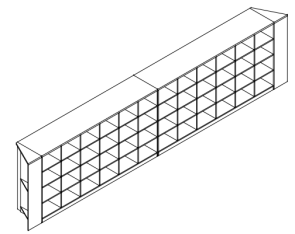 书包柜5350*500*1200面材：选用国内优质三聚氰胺防火板饰面，表面平滑光洁，容易维护清洗，硬度高，耐磨、耐热性好。基材：采用符合国家E0级标准的优质环保型实木多层板。封边：选用同色PVC封边条。五金配件：优质五金件，所有五金配件全部经过防锈、防腐处理。台面带大理石。45组2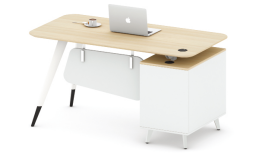 教师批改桌1400*700*750  面材：选用国内优质三聚氰胺防火板饰面，表面平滑光洁，容易维护清洗，硬度高，耐磨、耐热性好。基材：采用符合国家E0级标准的优质环保型实木多层板。封边：选用同色PVC封边条。五金配件：优质五金件，所有五金配件全部经过防锈、防腐处理。45张3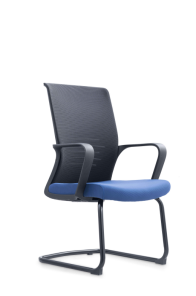 椅子常规1.饰面；采用网布饰面。2.椅座：采用高密度弹性海绵，长久使用不变形，不塌陷，且设计符合人体工程学。3.椅架：弓形椅架，牢固耐用。53张4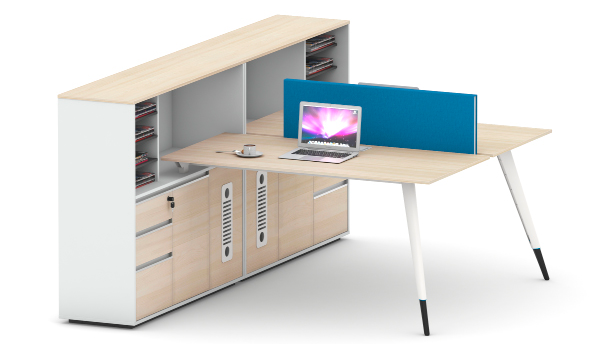 办公桌11400*700*750面材：选用国内优质三聚氰胺防火板饰面，表面平滑光洁，容易维护清洗，硬度高，耐磨、耐热性好。基材：采用符合国家E0级标准的优质环保型实木多层板。封边：选用同色PVC封边条。五金配件：优质五金件，所有五金配件全部经过防锈、防腐处理。104张5文件柜11500*400*1100面材：选用国内优质三聚氰胺防火板饰面，表面平滑光洁，容易维护清洗，硬度高，耐磨、耐热性好。基材：采用符合国家E0级标准的优质环保型实木多层板。封边：选用同色PVC封边条。五金配件：优质五金件，所有五金配件全部经过防锈、防腐处理。104组6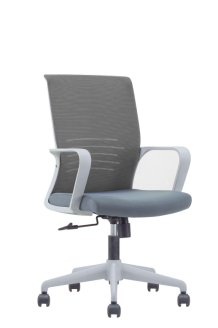 办公椅1常规1.饰面；采用网布饰面。2.椅座：采用高密度弹性海绵，长久使用不变形，不塌陷，且设计符合人体工程学。3.椅架：五星脚，牢固耐用。104张7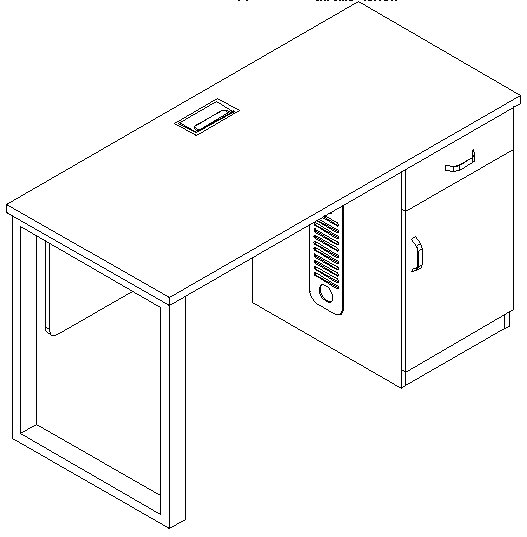 桌子1400*700*750面材：选用国内优质三聚氰胺防火板饰面，表面平滑光洁，容易维护清洗，硬度高，耐磨、耐热性好。基材：采用符合国家E0级标准的优质环保型实木多层板。封边：选用同色PVC封边条。五金配件：优质五金件，所有五金配件全部经过防锈、防腐处理。8张8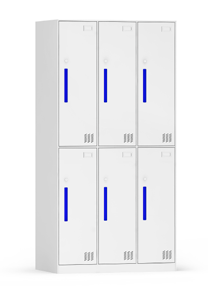 更衣柜900*500*1800采用优质冷轧钢板制作。表面处理：采用优质粉末，高压静电喷塑前经过13道前期处理，无甲醛释放量，各零部件表面应光滑、平整，不得有尖角、划口、凸起；涂膜色泽应一致，漆面均匀光亮、无任何流漆划伤。6组9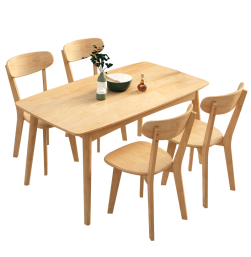 餐桌1400*700*750采用优质橡胶木指接板制作，所有木材都进行烘干及防蛀处理。油漆采用优质环保油漆，具有透明度高、耐划伤、防黄变，能长期保持漆面效果。优质五金件。24张10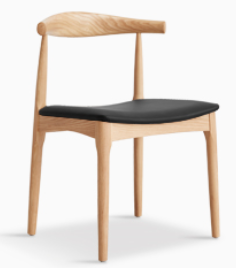 餐椅1常规采用优质橡胶木实木制作，所有木材都进行烘干及防蛀处理。油漆采用优质环保油漆，具有透明度高、耐划伤、防黄变，能长期保持漆面效果。优质五金件。104张11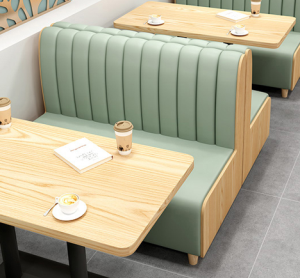 靠墙卡座沙发3600*650*9001、面料采用优质牛皮饰面。2、海棉采用PU成型海棉，软硬适中，回弹性能好，坐感舒适。3、面材：采用优质木皮贴面，无节疤，无裂纹，无朽木，色差过渡自然，木纹清晰，色泽一致，木皮拼接自然；基材：采用符合国家E0级标准的优质环保型实木多层板，经国家绿色环保认证，环保标准。油漆：选用环保油漆，有害物质限量符合国标要求，达到色泽美观、不变色、光滑耐磨、手感好。五金配件：采用优质五金件，所有五金配件全部经过防锈、防腐处理。2张12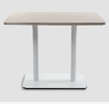 卡座桌1300*700*760采用优质橡胶木指接板制作，所有木材都进行烘干及防蛀处理。油漆采用优质环保油漆，具有透明度高、耐划伤、防黄变，能长期保持漆面效果。五金配件：优质五金件，所有五金配件全部经过防锈、防腐处理。11张13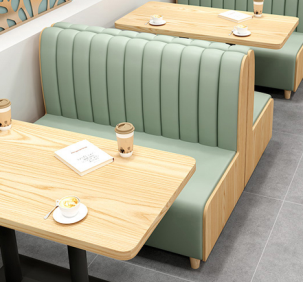 卡座沙发1400*650*9001、面料采用优质牛皮饰面。2、海棉采用PU成型海棉，软硬适中，回弹性能好，坐感舒适。3、面材：采用优质木皮贴面，无节疤，无裂纹，无朽木，色差过渡自然，木纹清晰，色泽一致，木皮拼接自然；基材：采用符合国家E0级标准的优质环保型实木多层板，经国家绿色环保认证，环保标准。油漆：选用环保油漆，有害物质限量符合国标要求，达到色泽美观、不变色、光滑耐磨、手感好。五金配件：采用优质五金件，所有五金配件全部经过防锈、防腐处理。14张14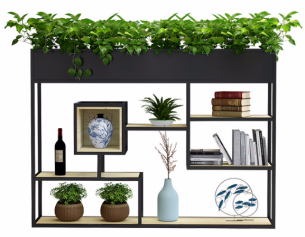 隔断矮柜1200*350*12001、材料：面材采用优质橡胶木指接板，水基型胶粘剂。2、技术说明：先进油漆工艺“五底三面”，使用绿色环保材料，木材和板材须经专业干燥处理，拼贴严密、平整、无裂纹、压痕和划伤，倒棱、圆角均匀一致，台面透明度高、耐用，框架为优质钢架。2组15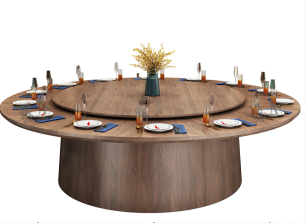 圆餐桌直径2000*760面材：采用优质木皮贴面，无节疤，无裂纹，无朽木，色差过渡自然，木纹清晰，色泽一致，木皮拼接自然；基材：采用符合国家E0级标准的优质环保型实木多层板，经国家绿色环保认证，环保标准。油漆：选用环保油漆，有害物质限量符合国标要求，达到色泽美观、不变色、光滑耐磨、手感好；五金配件：采用优质五金件，所有五金配件全部经过防锈、防腐处理。2张16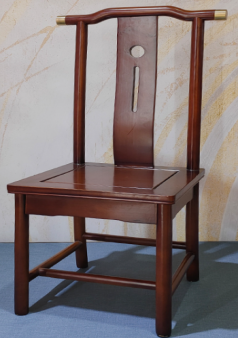 餐椅2常规采用优质实木制作，所有木材都进行烘干及防蛀处理；抗压力强、木性坚韧、耐腐蚀性强，质地坚硬，不易吸水，强度大，不翘曲、变形，特点重硬、纹理直，结构牢固， 色泽淡雅纹理美观，力学强度高，耐磨损。油漆采用优质环保油漆，具有透明度高、耐划伤、防黄变，具有无毒害，硬度大，耐磨性强，能长期保持漆面效果。10张17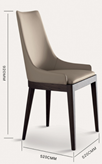 餐椅3常规面料采用优质牛皮饰面。海绵采用高密度高回弹海绵。下架：选用优质实木，经专业干燥设备处理，含水率小于12%，保证长时间使用不开裂、不变形。油漆采用优质环保油漆，具有透明度高、耐划伤、防黄变，具有无毒害，硬度大，耐磨性强，能长期保持漆面效果。10张18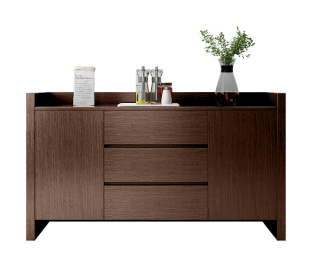 备餐台1200*400*900面材：采用优质木皮贴面，无节疤，无裂纹，无朽木，色差过渡自然，木纹清晰，色泽一致，木皮拼接自然；基材：采用符合国家E0级标准的优质环保型实木多层板，经国家绿色环保认证，环保标准。油漆：选用环保油漆，有害物质限量符合国标要求，达到色泽美观、不变色、光滑耐磨、手感好；五金配件：采用优质五金件，所有五金配件全部经过防锈、防腐处理。2组19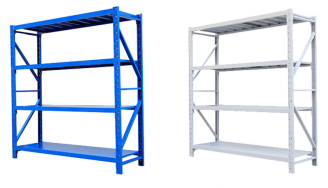 货架1500*500*2000采用优质冷轧钢板制作。表面处理：采用优质粉末，高压静电喷塑前经过13道前期处理，无甲醛释放量，各零部件表面应光滑、平整，不得有尖角、划口、凸起；涂膜色泽应一致，漆面均匀光亮、无任何流漆划伤。45组20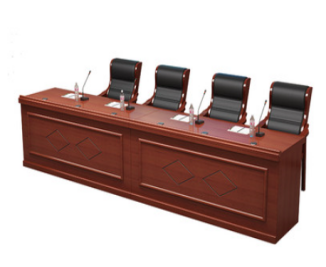 主席台5600*600*750面材：采用优质木皮贴面，无节疤，无裂纹，无朽木，色差过渡自然，木纹清晰，色泽一致，木皮拼接自然；基材：采用符合国家E0级标准的优质环保型实木多层板，经国家绿色环保认证，环保标准。油漆：选用环保油漆，有害物质限量符合国标要求，达到色泽美观、不变色、光滑耐磨、手感好；五金配件：采用优质五金件，所有五金配件全部经过防锈、防腐处理。1张21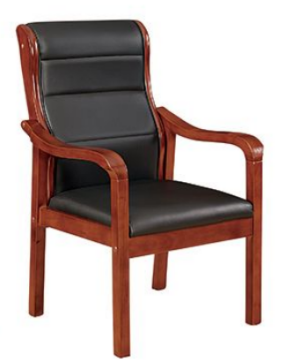 主席椅常规1、采用优质牛皮饰面，手感舒适，透气性好，通过拉力、弹力、耐挠、脱色、耐摩擦测试。2、坐垫海棉采用高密度高回弹海棉，软硬适中，回弹性能好，坐感舒适。3、框架采用优质实木制作。4、油漆：采用“五底三面”油漆工艺制作，达到色泽美观、不变色、光滑耐磨、手感好。7张22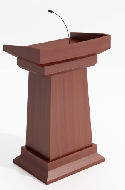 演讲台常规面材：采用优质木皮贴面，无节疤，无裂纹，无朽木，色差过渡自然，木纹清晰，色泽一致，木皮拼接自然；基材：采用符合国家E0级标准的优质环保型实木多层板，经国家绿色环保认证，环保标准。油漆：选用环保油漆，有害物质限量符合国标要求，达到色泽美观、不变色、光滑耐磨、手感好；五金配件：采用优质五金件，所有五金配件全部经过防锈、防腐处理。1张23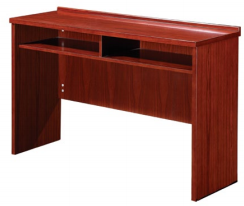 条桌11170*450*750面材：采用优质木皮贴面，无节疤，无裂纹，无朽木，色差过渡自然，木纹清晰，色泽一致，木皮拼接自然；基材：采用符合国家E0级标准的优质环保型实木多层板，经国家绿色环保认证，环保标准。油漆：选用环保油漆，有害物质限量符合国标要求，达到色泽美观、不变色、光滑耐磨、手感好；五金配件：采用优质五金件，所有五金配件全部经过防锈、防腐处理。8张24条桌21615*450*750面材：采用优质木皮贴面，无节疤，无裂纹，无朽木，色差过渡自然，木纹清晰，色泽一致，木皮拼接自然；基材：采用符合国家E0级标准的优质环保型实木多层板，经国家绿色环保认证，环保标准。油漆：选用环保油漆，有害物质限量符合国标要求，达到色泽美观、不变色、光滑耐磨、手感好；五金配件：采用优质五金件，所有五金配件全部经过防锈、防腐处理。2张25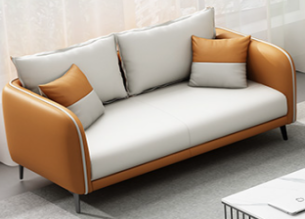 沙发1三人位1、面料采用优质牛皮饰面。2、海绵采用高密度高回弹海绵，密度不低于35kg/㎡。3、内框架：选用优质实木，经专业干燥设备处理，含水率小于12%，保证长时间使用不开裂、不变形。12张26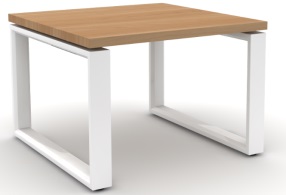 茶几1600*600*420面材：选用国内优质三聚氰胺防火板饰面，表面平滑光洁，容易维护清洗，硬度高，耐磨、耐热性好。基材：采用符合国家E0级标准的优质环保型实木多层板。封边：选用同色PVC封边条。五金配件：优质五金件，所有五金配件全部经过防锈、防腐处理。12张27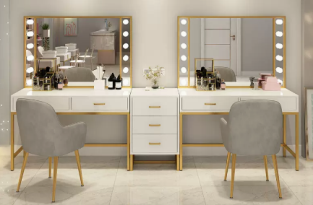 化妆桌800*400*1500面材：选用国内优质三聚氰胺防火板饰面，表面平滑光洁，容易维护清洗，硬度高，耐磨、耐热性好。基材：采用符合国家E0级标准的优质环保型实木多层板。封边：选用同色PVC封边条。五金配件：优质五金件，所有五金配件全部经过防锈、防腐处理。8张28化妆椅常规1.饰面；采用布艺饰面。2.椅座：采用高密度弹性海绵，长久使用不变形，不塌陷，且设计符合人体工程学。3.椅架：钢制椅脚，牢固耐用。8张29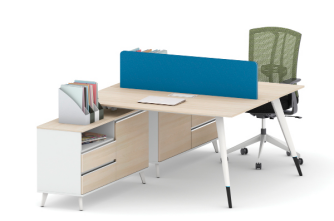 办公桌21600*1600*750面材：选用国内优质三聚氰胺防火板饰面，表面平滑光洁，容易维护清洗，硬度高，耐磨、耐热性好。基材：采用符合国家E0级标准的优质环保型实木多层板。封边：选用同色PVC封边条。五金配件：优质五金件，所有五金配件全部经过防锈、防腐处理。20张30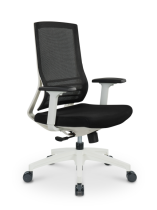 办公椅2常规1.饰面；采用网布饰面。2.椅座：采用高密度弹性海绵，长久使用不变形，不塌陷，且设计符合人体工程学。3.椅架：五星脚，牢固耐用。20张31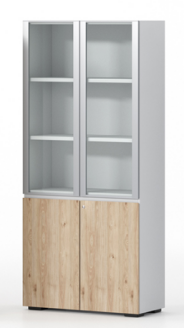 资料柜800*400*2000面材：选用国内优质三聚氰胺防火板饰面，表面平滑光洁，容易维护清洗，硬度高，耐磨、耐热性好。基材：采用符合国家E0级标准的优质环保型实木多层板。封边：选用同色PVC封边条。五金配件：优质五金件，所有五金配件全部经过防锈、防腐处理。20组32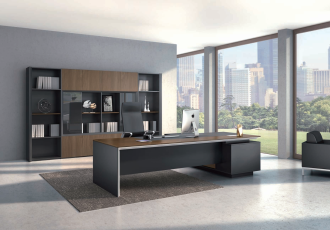 班台11800*1800*750面材：采用优质木皮贴面，无节疤，无裂纹，无朽木，色差过渡自然，木纹清晰，色泽一致，木皮拼接自然；基材：采用符合国家E0级标准的优质环保型实木多层板，经国家绿色环保认证，环保标准。油漆：选用环保油漆，有害物质限量符合国标要求，达到色泽美观、不变色、光滑耐磨、手感好；五金配件：采用优质五金件，所有五金配件全部经过防锈、防腐处理。1张33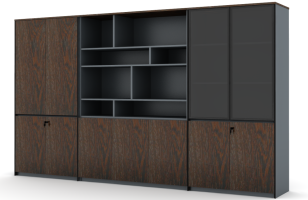 文件柜32000*400*2000面材：采用优质木皮贴面，无节疤，无裂纹，无朽木，色差过渡自然，木纹清晰，色泽一致，木皮拼接自然；基材：采用符合国家E0级标准的优质环保型实木多层板，经国家绿色环保认证，环保标准。油漆：选用环保油漆，有害物质限量符合国标要求，达到色泽美观、不变色、光滑耐磨、手感好；五金配件：采用优质五金件，所有五金配件全部经过防锈、防腐处理。1组34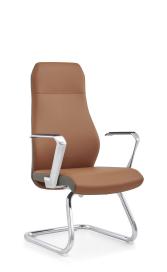 班椅1常规1.饰面；采用牛皮饰面。2.椅座：采用高密度弹性海绵，长久使用不变形，不塌陷，且设计符合人体工程学。3.椅架：弓形脚，牢固耐用。1张35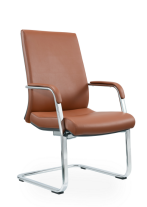 班前椅2常规1.饰面；采用牛皮饰面。2.椅座：采用高密度弹性海绵，长久使用不变形，不塌陷，且设计符合人体工程学。3.椅架：弓形椅脚，牢固耐用。2张36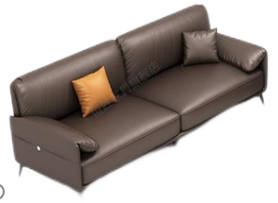 沙发2三人位1、面料采用优质牛皮饰面。2、海绵采用高密度高回弹海绵，密度不低于35kg/㎡。3、内框架：选用优质实木，经专业干燥设备处理，含水率小于12%，保证长时间使用不开裂、不变形。1张37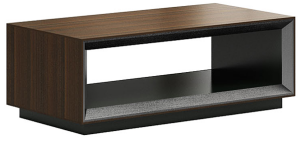 茶几21200*600*450面材：采用优质木皮贴面，无节疤，无裂纹，无朽木，色差过渡自然，木纹清晰，色泽一致，木皮拼接自然；基材：采用符合国家E0级标准的优质环保型实木多层板，经国家绿色环保认证，环保标准。油漆：选用环保油漆，有害物质限量符合国标要求，达到色泽美观、不变色、光滑耐磨、手感好；五金配件：采用优质五金件，所有五金配件全部经过防锈、防腐处理。1张38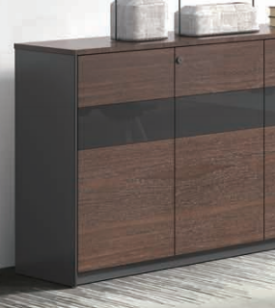 茶水柜1800*400*800面材：采用优质木皮贴面，无节疤，无裂纹，无朽木，色差过渡自然，木纹清晰，色泽一致，木皮拼接自然；基材：采用符合国家E0级标准的优质环保型实木多层板，经国家绿色环保认证，环保标准。油漆：选用环保油漆，有害物质限量符合国标要求，达到色泽美观、不变色、光滑耐磨、手感好；五金配件：采用优质五金件，所有五金配件全部经过防锈、防腐处理。3组39班台21800*1600*750面材：采用优质木皮贴面，无节疤，无裂纹，无朽木，色差过渡自然，木纹清晰，色泽一致，木皮拼接自然；基材：采用符合国家E0级标准的优质环保型实木多层板，经国家绿色环保认证，环保标准。油漆：选用环保油漆，有害物质限量符合国标要求，达到色泽美观、不变色、光滑耐磨、手感好；五金配件：采用优质五金件，所有五金配件全部经过防锈、防腐处理。2张40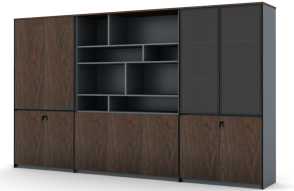 文件柜41600*400*2000面材：采用优质木皮贴面，无节疤，无裂纹，无朽木，色差过渡自然，木纹清晰，色泽一致，木皮拼接自然；基材：采用符合国家E0级标准的优质环保型实木多层板，经国家绿色环保认证，环保标准。油漆：选用环保油漆，有害物质限量符合国标要求，达到色泽美观、不变色、光滑耐磨、手感好；五金配件：采用优质五金件，所有五金配件全部经过防锈、防腐处理。2组41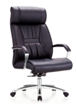 班椅2常规1.饰面；采用牛皮饰面。2.椅座：采用高密度弹性海绵，长久使用不变形，不塌陷，且设计符合人体工程学。3.椅架：五星脚，牢固耐用。2张42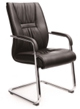 班前椅2常规1.饰面；采用牛皮饰面。2.椅座：采用高密度弹性海绵，长久使用不变形，不塌陷，且设计符合人体工程学。3.椅架：弓形椅脚，牢固耐用。4张43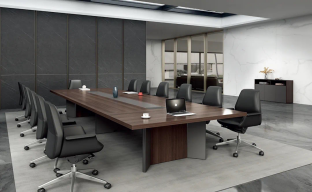 会议桌5500*1600*750面材：选用国内优质三聚氰胺防火板饰面，表面平滑光洁，容易维护清洗，硬度高，耐磨、耐热性好。基材：采用符合国家E0级标准的优质环保型实木多层板。封边：选用同色PVC封边条。五金配件：优质五金件，所有五金配件全部经过防锈、防腐处理。1张44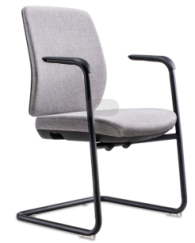 会议椅600*610*900-9751、椅背、坐垫:塑胶背外壳，外包优质PU皮，耐磨性强,透气性好；海绵采用高密度定型海绵。                                  2、椅背高度升降可调节，可以升起或降低到适合你的腰背支撑位置，6档升降锁定、50MM可调行程；                             3、扶手:固定扶手，PP面盖；                                4、椅脚:弓型脚架烤磨砂面漆，底部配亚克力透明脚垫。18张45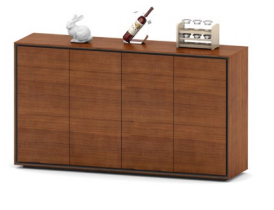 茶水柜21200*400*800面材：选用国内优质三聚氰胺防火板饰面，表面平滑光洁，容易维护清洗，硬度高，耐磨、耐热性好。基材：采用符合国家E0级标准的优质环保型实木多层板。封边：选用同色PVC封边条。五金配件：优质五金件，所有五金配件全部经过防锈、防腐处理。4组46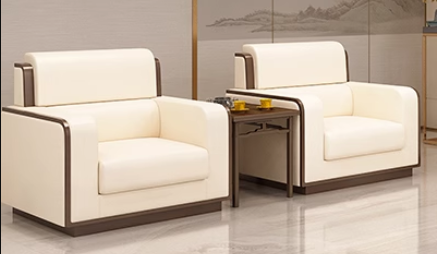 接待沙发单人位1、面料采用优质牛皮饰面。2、海绵采用高密度高回弹海绵，密度不低于35kg/㎡。3、内框架：选用优质实木，经专业干燥设备处理，含水率小于12%，保证长时间使用不开裂、不变形。10张47接待茶几600*400*500采用优质实木制作，所有木材都进行烘干及防蛀处理；抗压力强、木性坚韧、耐腐蚀性强，质地坚硬，不易吸水，强度大，不翘曲、变形，特点重硬、纹理直，结构牢固， 色泽淡雅纹理美观，力学强度高，耐磨损。油漆采用优质环保油漆，具有透明度高、耐划伤、防黄变，具有无毒害，硬度大，耐磨性强，能长期保持漆面效果。7张48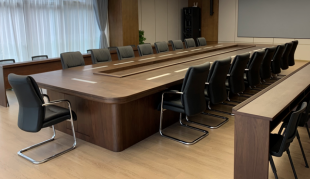 党员会谈桌8000*2000*750面材：采用优质木皮贴面，无节疤，无裂纹，无朽木，色差过渡自然，木纹清晰，色泽一致，木皮拼接自然；基材：采用符合国家E0级标准的优质环保型实木多层板，经国家绿色环保认证，环保标准。油漆：选用环保油漆，有害物质限量符合国标要求，达到色泽美观、不变色、光滑耐磨、手感好；五金配件：采用优质五金件，所有五金配件全部经过防锈、防腐处理。1张49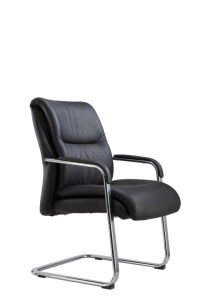 会谈椅常规1.饰面；采用牛皮饰面。2.椅座：采用高密度弹性海绵，长久使用不变形，不塌陷，且设计符合人体工程学。3.椅架：弓形椅脚，牢固耐用。72张50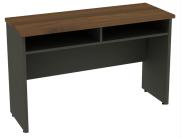 条桌32000*450*750面材：采用优质木皮贴面，无节疤，无裂纹，无朽木，色差过渡自然，木纹清晰，色泽一致，木皮拼接自然；基材：采用符合国家E0级标准的优质环保型实木多层板，经国家绿色环保认证，环保标准。油漆：选用环保油漆，有害物质限量符合国标要求，达到色泽美观、不变色、光滑耐磨、手感好；五金配件：采用优质五金件，所有五金配件全部经过防锈、防腐处理。8张51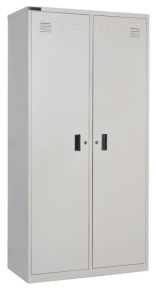 档案柜900*500*1800采用优质冷轧钢板制作。表面处理：采用优质粉末，高压静电喷塑前经过13道前期处理，无甲醛释放量，各零部件表面应光滑、平整，不得有尖角、划口、凸起；涂膜色泽应一致，漆面均匀光亮、无任何流漆划伤。6组52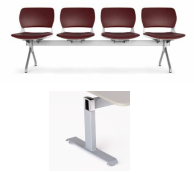 四人位休闲座椅（提供样品1张）2290*545*820 背框采用PP弹性材料制作，坐垫及靠背采用PU皮软包，坐感舒适，通透的腰部设计。T型椅架，椅脚底部配调节脚，造型美观，牢固耐用，横梁尺寸65*35mm，立柱尺寸75*35mm,横梁、立柱及椅脚铁管烤银漆。10张53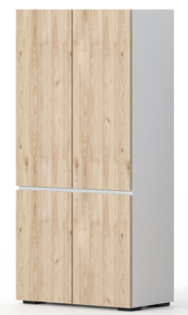 储物资料柜800*400*2000面材：选用国内优质三聚氰胺防火板饰面，表面平滑光洁，容易维护清洗，硬度高，耐磨、耐热性好。基材：采用符合国家E0级标准的优质环保型实木多层板。封边：选用同色PVC封边条。五金配件：优质五金件，所有五金配件全部经过防锈、防腐处理。107组54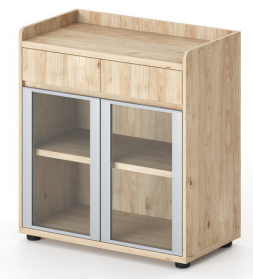 茶水柜3800*400*800面材：选用国内优质三聚氰胺防火板饰面，表面平滑光洁，容易维护清洗，硬度高，耐磨、耐热性好。基材：采用符合国家E0级标准的优质环保型实木多层板。封边：选用同色PVC封边条。五金配件：优质五金件，所有五金配件全部经过防锈、防腐处理。31组55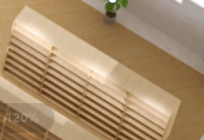 书架14000*600*2400材质：免漆板。工艺：边缘抛圆处理，外表面和内表面以及儿童手指可触及的隐蔽处，均不得有锐利的棱角、毛刺以及小五金部件露出的锐利尖锐；2组56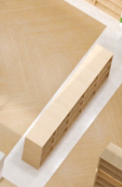 书架23300*600*1500材质：免漆板。工艺：边缘抛圆处理，外表面和内表面以及儿童手指可触及的隐蔽处，均不得有锐利的棱角、毛刺以及小五金部件露出的锐利尖锐；1组57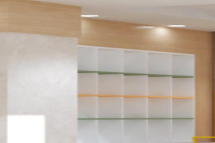 书架36800*370*3000材质：免漆板。工艺：墙面木工板打底，木饰面贴面，边缘抛圆处理，外表面和内表面以及儿童手指可触及的隐蔽处，均不得有锐利的棱角、毛刺以及小五金部件露出的锐利尖锐；1组58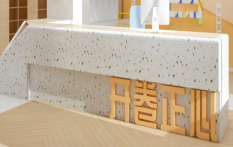 服务台5000*1890*900材质：免漆板、人造石。工艺：实木龙骨，木工板打底，人造石封面，边缘抛圆处理，外表面和内表面以及儿童手指可触及的隐蔽处，均不得有锐利的棱角、毛刺以及小五金部件露出的锐利尖锐；1个59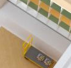 置物台3300*550*3000材质：免漆板、人造石台面。工艺：实木框架，免漆板封面，实木柜门，边缘抛圆处理，外表面和内表面以及儿童手指可触及的隐蔽处，均不得有锐利的棱角、毛刺以及小五金部件露出的锐利尖锐；1组60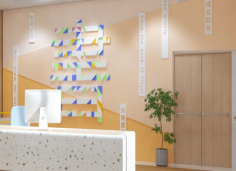 宣传栏5900*3000材质：免漆板。工艺：新建龙骨框架，免漆板封面，覆石膏板造型，表面优质乳胶漆，边缘抛圆处理，外表面和内表面以及儿童手指可触及的隐蔽处，均不得有锐利的棱角、毛刺以及小五金部件露出的锐利尖锐；1项61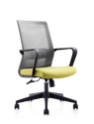 服务台椅580*620*960黑色尼龙玻纤背框，升降腰靠；PP连体固定扶手；高回弹中软切割海绵；中班蝴蝶底盘带原位锁定；PA-340尼龙脚；100沉口5公分黑色汽杆；φ50MM黑色尼龙轮；2张62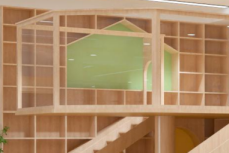 书架43600*300*30001材质：免漆板。工艺：墙面乳胶漆，免漆板造型书柜，边缘抛圆处理，外表面和内表面以及儿童手指可触及的隐蔽处，均不得有锐利的棱角、毛刺以及小五金部件露出的锐利尖锐；1组63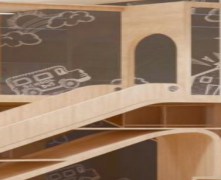 书写黑板3900*300*3000工艺：木工板打底，实木边框，覆书写黑板，边缘抛圆处理，外表面和内表面以及儿童手指可触及的隐蔽处，均不得有锐利的棱角、毛刺以及小五金部件露出的锐利尖锐；1组64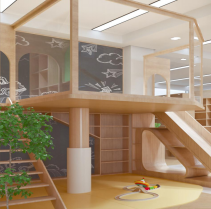 阁楼3900*3600*2800工艺：焊接钢架龙骨，二层平台木工板封面，覆实木地板，二层围栏实木框架，亚克力封面，实木楼梯及实木滑梯，边缘抛圆处理，外表面和内表面以及儿童手指可触及的隐蔽处，均不得有锐利的棱角、毛刺以及小五金部件露出的锐利尖锐；1组65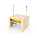 多功能工作台（提供样品1张）900*900*1200 操作台台面高度6001、桌面采用18mm厚优质饰面橡胶木实木板，甲醛释放量小于0.025mg/m³。2、表面耐磨、耐污、耐划伤，易清洁，耐磨测试250R无透底现象。3、原生态木蜡油封边，重金属钡、铅、镉、锑、硒、铬、汞、砷等含量符合国家标准规范的要求。4、五金件选用环保五金，安全无毒。符合国家标准规范的要求，钡、铅、镉、锑、硒、铬、汞、砷等含量控制指标完全符合要求。5、具有5块可替换工作板，可收纳至桌底活动架之上，包括洞洞板、软管；多彩镜、歪歪镜、棱镜；旋转万花筒。侧面具有凹凸板，可兼容使用积木，方便幼儿进行拼插建构游戏活动。6、结构稳固，不易倾倒。6张66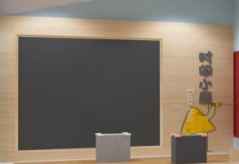 黑板3500*2400材质：免漆板。工艺：边缘抛圆处理，外表面和内表面以及儿童手指可触及的隐蔽处，均不得有锐利的棱角、毛刺以及小五金部件露出的锐利尖锐；1项67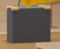 移动凳子460*460*460材质：松木。工艺：边缘抛圆处理，外表面和内表面以及儿童手指可触及的隐蔽处，均不得有锐利的棱角、毛刺以及小五金部件露出的锐利尖锐；2个68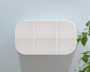 置物架800*450*480材质：多层板。工艺：边缘抛圆处理，外表面和内表面以及儿童手指可触及的隐蔽处，均不得有锐利的棱角、毛刺以及小五金部件露出的锐利尖锐；1个69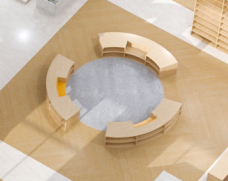 弧形书架φ4150（高720）材质：免漆板。工艺：边缘抛圆处理，外表面和内表面以及儿童手指可触及的隐蔽处，均不得有锐利的棱角、毛刺以及小五金部件露出的锐利尖锐；1组70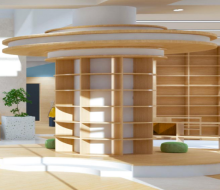 造型书架1φ3300（高3000）材质：免漆板。工艺：立柱木工板基层，免漆板造型书架，边缘抛圆处理，外表面和内表面以及儿童手指可触及的隐蔽处，均不得有锐利的棱角、毛刺以及小五金部件露出的锐利尖锐；1组71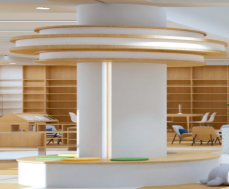 造型书架2φ2300（高3000）材质：免漆板。工艺：立柱木工板基层，免漆板造型书架，边缘抛圆处理，外表面和内表面以及儿童手指可触及的隐蔽处，均不得有锐利的棱角、毛刺以及小五金部件露出的锐利尖锐；1组72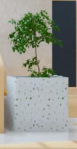 绿植台盆800*400*500材质：木制框架，人造大理石。工艺：边缘抛圆处理，外表面和内表面以及儿童手指可触及的隐蔽处，均不得有锐利的棱角、毛刺以及小五金部件露出的锐利尖锐；2个73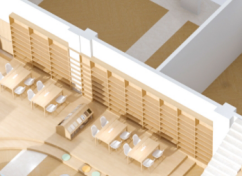 墙面书架16000*300*3000材质：免漆板。工艺：墙面乳胶漆，木工板基层，边缘抛圆处理，外表面和内表面以及儿童手指可触及的隐蔽处，均不得有锐利的棱角、毛刺以及小五金部件露出的锐利尖锐；2组74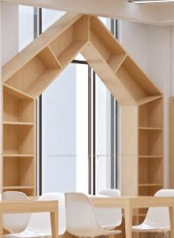 墙面书架23300*300*3000材质：免漆板。工艺：边缘抛圆处理，外表面和内表面以及儿童手指可触及的隐蔽处，均不得有锐利的棱角、毛刺以及小五金部件露出的锐利尖锐；1组75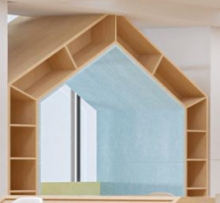 墙面书架32600*1100*3000材质：免漆板。工艺：边缘抛圆处理，外表面和内表面以及儿童手指可触及的隐蔽处，均不得有锐利的棱角、毛刺以及小五金部件露出的锐利尖锐；2组76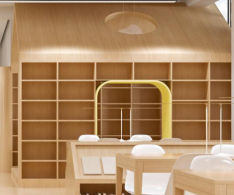 书柜3300*3400*3000材质：免漆板。工艺：实木框架，木工板打底，树屋包含屋顶和四面书架，边缘抛圆处理，外表面和内表面以及儿童手指可触及的隐蔽处，均不得有锐利的棱角、毛刺以及小五金部件露出的锐利尖锐；1组77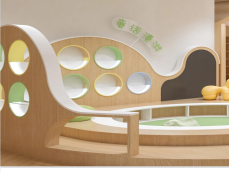 童话阅读区角柜4400*4000*1500材质：免漆板。工艺：实木框架，含地台，造型墙面，造型围栏及包边，边缘抛圆处理，外表面和内表面以及儿童手指可触及的隐蔽处，均不得有锐利的棱角、毛刺以及小五金部件露出的锐利尖锐；1组78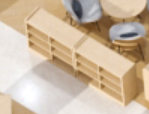 矮柜1000*380*800材质：免漆板。工艺：边缘抛圆处理，外表面和内表面以及儿童手指可触及的隐蔽处，均不得有锐利的棱角、毛刺以及小五金部件露出的锐利尖锐；6组79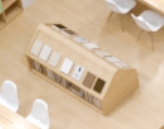 造型书柜1800*90*800材质：免漆板。工艺：实木框架，边缘抛圆处理，外表面和内表面以及儿童手指可触及的隐蔽处，均不得有锐利的棱角、毛刺以及小五金部件露出的锐利尖锐；2组80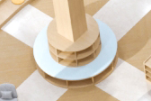 造型书架3φ2395（高3000）材质：免漆板。工艺：实木框架，木工板基层，边缘抛圆处理，外表面和内表面以及儿童手指可触及的隐蔽处，均不得有锐利的棱角、毛刺以及小五金部件露出的锐利尖锐；1组81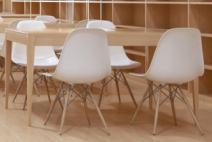 书桌1400*800*750材质：实木。工艺：边缘抛圆处理，外表面和内表面以及儿童手指可触及的隐蔽处，均不得有锐利的棱角、毛刺以及小五金部件露出的锐利尖锐；11张82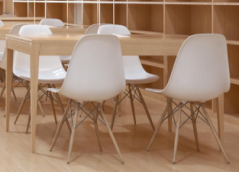 书椅505*530*840一体成型白色PP+纤料椅座，定型海绵。52张83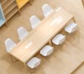 长方型书桌1400*800*750材质：实木。工艺：边缘抛圆处理，外表面和内表面以及儿童手指可触及的隐蔽处，均不得有锐利的棱角、毛刺以及小五金部件露出的锐利尖锐；2张84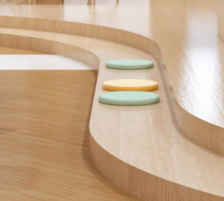 地台14000*19000*300材质：多层板，实木复合木地板。工艺：双层台阶，边缘抛圆处理，外表面和内表面以及儿童手指可触及的隐蔽处，均不得有锐利的棱角、毛刺以及小五金部件露出的锐利尖锐；1项85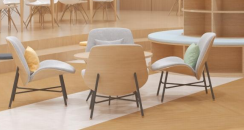 茶几φ780材质：实木工艺：边缘抛圆处理，外表面和内表面以及儿童手指可触及的隐蔽处，均不得有锐利的棱角、毛刺以及小五金部件露出的锐利尖锐；4个86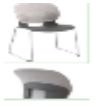 洽谈椅490*550*8371.靠背规格：435*355mm,靠背尼龙加玻纤白色背框，外观波浪纹路设计，带倾仰机构，有效缓解疲劳功能；2.坐垫规格：465*485mm，坐垫45高密度纯海绵+白色塑胶底壳+高级耐磨弹力绒布座饰面；3.白色PP扶手面可前后活动；扶手面距坐面高度为225mm。4.后背与架子链接采用铝合金连接件，稳固性强；5.架子1.5厚喷涂白色蛋型管4脚椅架+固定脚；6.功能坐垫可翻起，架子可全折叠。16张87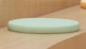 硬坐垫直径400厚度3cm；定型优质海绵。40个88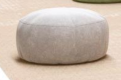 软坐垫直径400厚度10cm；定型优质海绵。40个89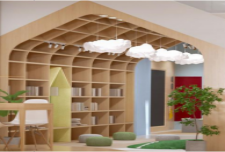 造型书屋15000*6000*4000材质：免漆板。工艺：木工板基层，墙面乳胶漆，含造型屋顶及三面书架，边缘抛圆处理，外表面和内表面以及儿童手指可触及的隐蔽处，均不得有锐利的棱角、毛刺以及小五金部件露出的锐利尖锐；1组90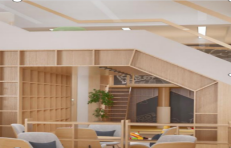 造型书屋25000*6000*3000材质：免漆板。工艺：木工板基层，墙面乳胶漆，含造型屋顶及三面书架，边缘抛圆处理，外表面和内表面以及儿童手指可触及的隐蔽处，均不得有锐利的棱角、毛刺以及小五金部件露出的锐利尖锐；1组91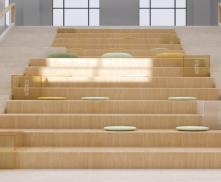 阅读阶梯凳9800*3500材质：免漆板。工艺：实木龙骨，木工板基层，边缘抛圆处理，外表面和内表面以及儿童手指可触及的隐蔽处，均不得有锐利的棱角、毛刺以及小五金部件露出的锐利尖锐；1项92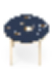 行星主题阅读圆桌（提供样品1张）φ1200*5501、桌面采用25mm厚优质饰面橡胶木实木板，甲醛释放量小于0.025mg/m³。2、表面耐磨、耐污、耐划伤，易清洁，耐磨测试250R无透底现象。3、原生态木蜡油封边，重金属钡、铅、镉、锑、硒、铬、汞、砷等含量符合国家标准规范的要求。4、桌面采用丝印工艺，颜色不易脱落，且所使用的丝印油墨均为环保材料，重金属钡、铅、镉、锑、硒、铬、汞、砷等含量符合国家标准规范的要求。5、桌脚采用直径48mm的桦木，表面喷涂高环保的清水油漆，重金属钡、铅、镉、锑、硒、铬、汞、砷等含量符合国家标准规范的要求。桌面背面设置有4个三瓣花造型ABS连接件，桌脚使用螺旋安装方式与桌面连接，方便拆卸。桌脚底部配置塑料脚套，不仅防滑，并对地板等地面材料起到保护作用。6、强度高，可承受200KG的静载2小时，100KG的静载24小时，长期使用不变形。7、桌面展示太阳系行星的运行画面，将浩瀚星空梦想镌刻在幼儿园圆桌上。深蓝色桌面，色彩独树一帜，与科学主题遥相呼应。可标识出各个行星与太阳的名称，便于开展教学活动，结构稳固，不易倾倒。10张乔司二中（乔司中学）（总预算价：224万元）乔司二中（乔司中学）（总预算价：224万元）乔司二中（乔司中学）（总预算价：224万元）乔司二中（乔司中学）（总预算价：224万元）乔司二中（乔司中学）（总预算价：224万元）乔司二中（乔司中学）（总预算价：224万元）乔司二中（乔司中学）（总预算价：224万元）序号参考图片名称规格(mm)材质数量单位1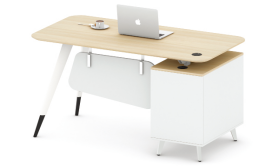 教师批改桌1400*700*750面材：选用国内优质三聚氰胺防火板饰面，表面平滑光洁，容易维护清洗，硬度高，耐磨、耐热性好。基材：采用符合国家E0级标准的优质环保型实木多层板。封边：选用同色PVC封边条。五金配件：优质五金件，所有五金配件全部经过防锈、防腐处理。36张2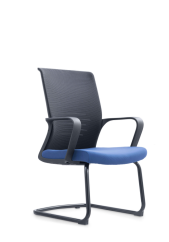 批改椅常规1.饰面；采用网布饰面。2.椅座：采用高密度弹性海绵，长久使用不变形，不塌陷，且设计符合人体工程学3.椅架：弓形椅架，牢固耐用。43张3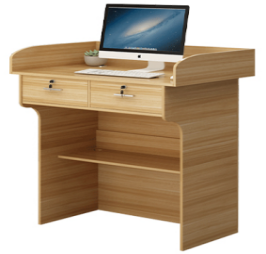 讲台1000*600*1050面材：选用国内优质三聚氰胺防火板饰面，表面平滑光洁，容易维护清洗，硬度高，耐磨、耐热性好。基材：采用符合国家E0级标准的优质环保型实木多层板。封边：选用同色PVC封边条。五金配件：优质五金件，所有五金配件全部经过防锈、防腐处理。36张4办公桌11200*600*750面材：选用国内优质三聚氰胺防火板饰面，表面平滑光洁，容易维护清洗，硬度高，耐磨、耐热性好。基材：采用符合国家E0级标准的优质环保型实木多层板。封边：选用同色PVC封边条。五金配件：优质五金件，所有五金配件全部经过防锈、防腐处理。55张5文件柜11500*400*1100面材：选用国内优质三聚氰胺防火板饰面，表面平滑光洁，容易维护清洗，硬度高，耐磨、耐热性好。基材：采用符合国家E0级标准的优质环保型实木多层板。封边：选用同色PVC封边条。五金配件：优质五金件，所有五金配件全部经过防锈、防腐处理。55张6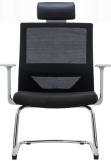 办公椅1常规1.饰面；采用网布饰面。2.椅座：采用高密度弹性海绵，长久使用不变形，不塌陷，且设计符合人体工程学。3.椅架：弓形椅架，牢固耐用。96张7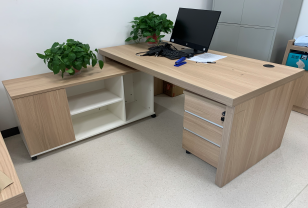 办公桌21600*1600*750面材：选用国内优质三聚氰胺防火板饰面，表面平滑光洁，容易维护清洗，硬度高，耐磨、耐热性好。基材：采用符合国家E0级标准的优质环保型实木多层板。封边：选用同色PVC封边条。五金配件：优质五金件，所有五金配件全部经过防锈、防腐处理。40张8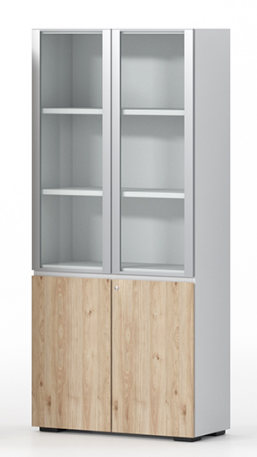 文件柜2  800*400*2000面材：选用国内优质三聚氰胺防火板饰面，表面平滑光洁，容易维护清洗，硬度高，耐磨、耐热性好。基材：采用符合国家E0级标准的优质环保型实木多层板。封边：选用同色PVC封边条。五金配件：优质五金件，所有五金配件全部经过防锈、防腐处理。40组9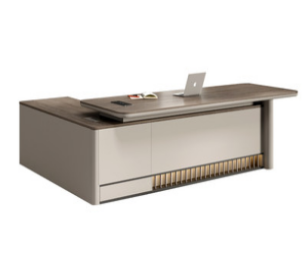 班台11800*1800*760面材：采用优质木皮贴面，无节疤，无裂纹，无朽木，色差过渡自然，木纹清晰，色泽一致，木皮拼接自然；基材：采用符合国家E0级标准的优质环保型实木多层板，经国家绿色环保认证，环保标准。油漆：选用环保油漆，有害物质限量符合国标要求，达到色泽美观、不变色、光滑耐磨、手感好；五金配件：采用优质五金件，所有五金配件全部经过防锈、防腐处理。2张10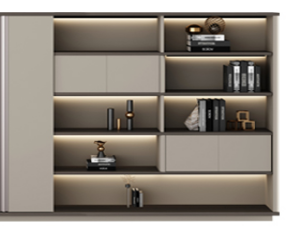 文件柜32400*400*2000面材：采用优质木皮贴面，无节疤，无裂纹，无朽木，色差过渡自然，木纹清晰，色泽一致，木皮拼接自然；基材：采用符合国家E0级标准的优质环保型实木多层板，经国家绿色环保认证，环保标准。油漆：选用环保油漆，有害物质限量符合国标要求，达到色泽美观、不变色、光滑耐磨、手感好；五金配件：采用优质五金件，所有五金配件全部经过防锈、防腐处理。2组11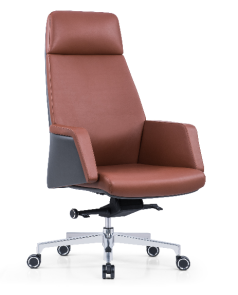 班椅1常规1.材料：面料采用优质牛皮，经精细裁剪，用高速衣车及粗线车制椅套，直接包面。海绵：采用高密度PU成型发泡海绵。气压棒：气杆升降，加厚壁管。椅脚：铝合金或金属压铸椅脚，表面精抛光处理，一体成型工艺。椅轮：优质轮子。2.技术说明：面料透气性强，柔软且富有韧性，符合人体功效学，自动配合人体的移动，提供适当的承托力，减轻部分过重的压力负荷，从而促血液循环，松弛身心。3.优质五金配件。2张12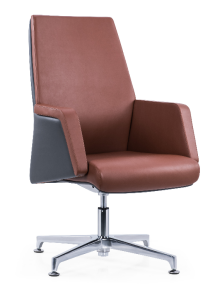 班前椅1常规1.材料：面料采用优质西皮，经精细裁剪，用高速衣车及粗线车制皮套，直接包面。海绵：高密度PU成型发泡海绵。椅架：采用电镀弓型椅架，经磷化清理，环保无伤害，色泽美观光洁平整。                                                                  2.技术说明：面料光泽度好，透气性强，柔软且富有韧性，符合人体生理结构，提供适当的承托力，减轻部分过重的压力负荷，从而促血液循环，松弛身心，长时间工作不易疲劳。3.优质五金配件。4张13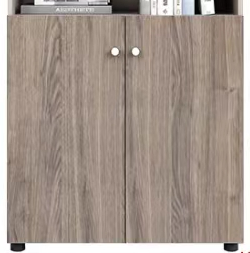 茶水柜1800*400*800面材：采用优质木皮贴面，无节疤，无裂纹，无朽木，色差过渡自然，木纹清晰，色泽一致，木皮拼接自然；基材：采用符合国家E0级标准的优质环保型实木多层板，经国家绿色环保认证，环保标准。油漆：选用环保油漆，有害物质限量符合国标要求，达到色泽美观、不变色、光滑耐磨、手感好；五金配件：采用优质五金件，所有五金配件全部经过防锈、防腐处理。2组14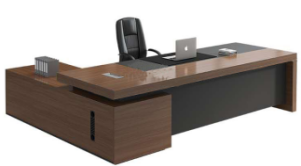 班台21800*1600*7501、材料：面材采用三聚氰胺纸贴面。基材：E0级实木多层板，甲醛释放量符合国家标准。封边条：选用PVC同色封边条。胶水：优质环保胶水。2、技术说明：使用绿色环保料，翘曲变形小，稳定性好，握钉力强，加工性能好，材料须经专业干燥处理，表面光滑无节疤、凹凸，无毛刺坚固耐用、防变形、开裂、不褪色等特性。3、采用优质五金配件，导轨，锁。2张15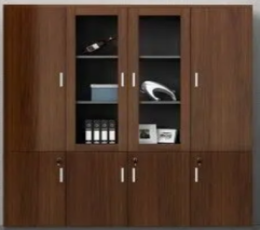 文件柜41600*400*20001、材料：面材采用三聚氰胺纸贴面。基材：E0级实木多层板，甲醛释放量符合国家标准。封边条：选用PVC同色封边条。胶水：优质环保胶水。2、技术说明：使用绿色环保料，翘曲变形小，稳定性好，握钉力强，加工性能好，材料须经专业干燥处理，表面光滑无节疤、凹凸，无毛刺坚固耐用、防变形、开裂、不褪色等特性。3、采用优质五金配件，铰链。2组16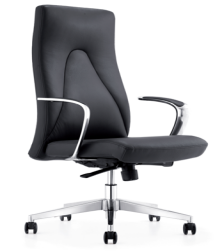 班椅2常规1.材料：面料采用优质牛皮，经精细裁剪，用高速衣车及粗线车制椅套，直接包面。海绵：采用高密度PU成型发泡海绵。气压棒：气杆升降，加厚壁管。椅脚：铝合金或金属压铸椅脚，表面精抛光处理，一体成型工艺。椅轮：优质轮子。2.技术说明：面料透气性强，柔软且富有韧性，符合人体功效学，自动配合人体的移动，提供适当的承托力，减轻部分过重的压力负荷，从而促血液循环，松弛身心。3.优质五金配件。2张17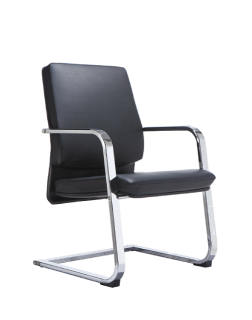 班前椅2常规1.材料：面料采用优质西皮，经精细裁剪，用高速衣车及粗线车制皮套，直接包面。海绵：高密度PU成型发泡海绵。椅架：采用电镀弓型椅架，经磷化清理，环保无伤害，色泽美观光洁平整。                                                                  2.技术说明：面料光泽度好，透气性强，柔软且富有韧性，符合人体生理结构，提供适当的承托力，减轻部分过重的压力负荷，从而促血液循环，松弛身心，长时间工作不易疲劳。3.优质五金配件。4张18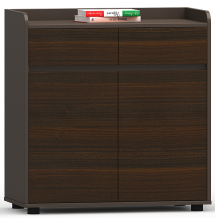 茶水柜2800*400*8001、材料：面材采用三聚氰胺纸贴面。基材：E0级实木多层板，甲醛释放量符合国家标准。封边条：选用PVC同色封边条。胶水：优质环保胶水。2、技术说明：使用绿色环保料，翘曲变形小，稳定性好，握钉力强，加工性能好，材料须经专业干燥处理，表面光滑无节疤、凹凸，无毛刺坚固耐用、防变形、开裂、不褪色等特性。3、采用优质五金配件，铰链、导轨。2组19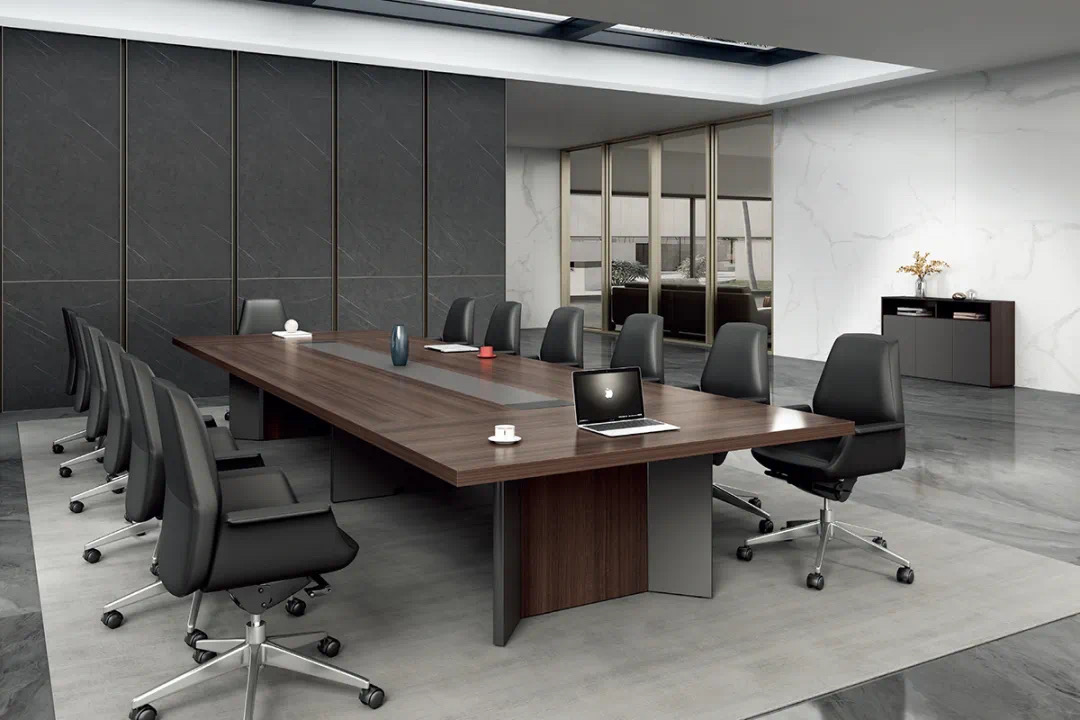 会议桌5200*1800*7501、材料：面材采用三聚氰胺纸贴面。基材：E0级实木多层板，甲醛释放量符合国家标准。封边条：选用PVC同色封边条。胶水：优质环保胶水。2、技术说明：使用绿色环保料，翘曲变形小，稳定性好，握钉力强，加工性能好，材料须经专业干燥处理，表面光滑无节疤、凹凸，无毛刺坚固耐用、防变形、开裂、不褪色等特性。3、采用优质五金配件。2张20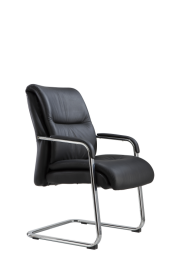 会谈椅常规1.饰面；采用环保皮饰面。2.椅座：采用高密度弹性海绵，长久使用不变形，不塌陷，且设计符合人体工程学。3.椅架：弓形椅脚，牢固耐用。92张21茶水柜31200*400*8001、材料：面材采用三聚氰胺纸贴面。基材：E0级实木多层板，甲醛释放量符合国家标准。封边条：选用PVC同色封边条。胶水：优质环保胶水。2、技术说明：使用绿色环保料，翘曲变形小，稳定性好，握钉力强，加工性能好，材料须经专业干燥处理，表面光滑无节疤、凹凸，无毛刺坚固耐用、防变形、开裂、不褪色等特性。3、采用优质五金配件。5组22党员会谈桌12000*2200*7501、材料：面材采用三聚氰胺纸贴面。基材：E0级实木多层板，甲醛释放量符合国家标准。封边条：选用PVC同色封边条。胶水：优质环保胶水。2、技术说明：使用绿色环保料，翘曲变形小，稳定性好，握钉力强，加工性能好，材料须经专业干燥处理，表面光滑无节疤、凹凸，无毛刺坚固耐用、防变形、开裂、不褪色等特性。3、采用优质五金配件。1张23桌子1400*700*750面材：选用国内优质三聚氰胺防火板饰面，表面平滑光洁，容易维护清洗，硬度高，耐磨、耐热性好。基材：采用符合国家E0级标准的优质环保型实木多层板。封边：选用同色PVC封边条。五金配件：优质五金件，所有五金配件全部经过防锈、防腐处理。6张24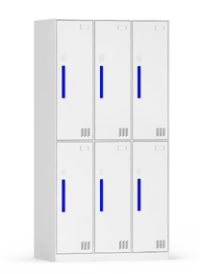 更衣柜900*500*1800采用优质冷轧钢板制作。表面处理：采用优质粉末，高压静电喷塑前经过13道前期处理，无甲醛释放量，各零部件表面应光滑、平整，不得有尖角、划口、凸起；涂膜色泽应一致，漆面均匀光亮、无任何流漆划伤。4组25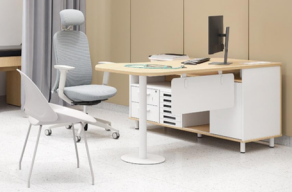 诊疗桌1600*1400*750面材：选用国内优质三聚氰胺防火板饰面，表面平滑光洁，容易维护清洗，硬度高，耐磨、耐热性好。基材：采用符合国家E0级标准的优质环保型实木多层板。封边：选用同色PVC封边条。五金配件：优质五金件，所有五金配件全部经过防锈、防腐处理。1张26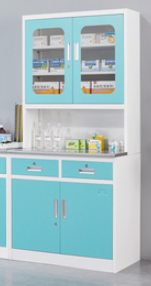 药品柜850*400*1800采用优质冷轧钢板制作。表面处理：采用优质粉末，高压静电喷塑前经过13道前期处理，无甲醛释放量，各零部件表面应光滑、平整，不得有尖角、划口、凸起；涂膜色泽应一致，漆面均匀光亮、无任何流漆划伤。2组27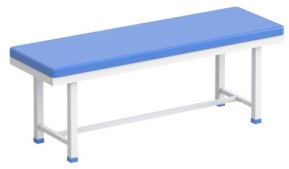 诊疗床1800*600*650床面：采用优质环保皮饰面，耐磨、耐老化性能好。海绵：采用优质高密度高回弹海绵。五金配件：钢制下架，表面静电粉末喷涂，所有五金配件全部经过防锈、防腐处理。1张28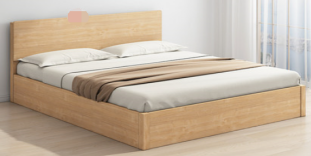 休息床1200*2000面材：选用国内优质三聚氰胺防火板饰面，表面平滑光洁，容易维护清洗，硬度高，耐磨、耐热性好。基材：采用符合国家E0级标准的优质环保型实木多层板。封边：选用同色PVC封边条。五金配件：优质五金件，所有五金配件全部经过防锈、防腐处理。含5cm棕垫。1张29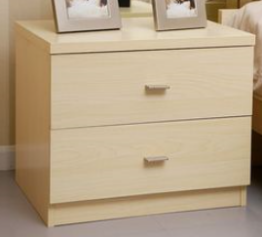 床头柜500*400*500面材：选用国内优质三聚氰胺防火板饰面，表面平滑光洁，容易维护清洗，硬度高，耐磨、耐热性好。基材：采用符合国家E0级标准的优质环保型实木多层板。封边：选用同色PVC封边条。五金配件：优质五金件，所有五金配件全部经过防锈、防腐处理。1个30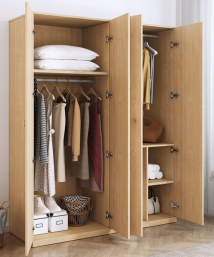 衣柜1600*550*2000面材：选用国内优质三聚氰胺防火板饰面，表面平滑光洁，容易维护清洗，硬度高，耐磨、耐热性好。基材：采用符合国家E0级标准的优质环保型实木多层板。封边：选用同色PVC封边条。五金配件：优质五金件，所有五金配件全部经过防锈、防腐处理。1组31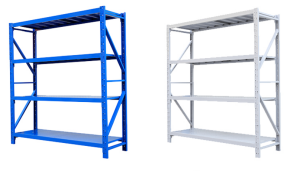 货架1500*500*2000采用优质冷轧钢板制作。表面处理：采用优质粉末，高压静电喷塑前经过13道前期处理，无甲醛释放量，各零部件表面应光滑、平整，不得有尖角、划口、凸起；涂膜色泽应一致，漆面均匀光亮、无任何流漆划伤。18组32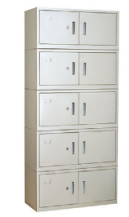 档案柜860*400*1800采用优质冷轧板制作，塑粉：环氧型聚脂混合粉。经酸洗、脱脂、表调、二度磷化、钝化等前处理，优质塑粉喷涂，具有防潮、表面光滑、耐冲击等特性，永久防锈，产品达到国家环保检测标准。40组33储物资料柜800*400*2000面材：选用国内优质三聚氰胺防火板饰面，表面平滑光洁，容易维护清洗，硬度高，耐磨、耐热性好。基材：采用符合国家E0级标准的优质环保型实木多层板。封边：选用同色PVC封边条。五金配件：优质五金件，所有五金配件全部经过防锈、防腐处理。28组34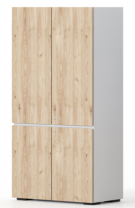 资料柜800*400*2000面材：选用国内优质三聚氰胺防火板饰面，表面平滑光洁，容易维护清洗，硬度高，耐磨、耐热性好。基材：采用符合国家E0级标准的优质环保型实木多层板。封边：选用同色PVC封边条。五金配件：优质五金件，所有五金配件全部经过防锈、防腐处理。2组35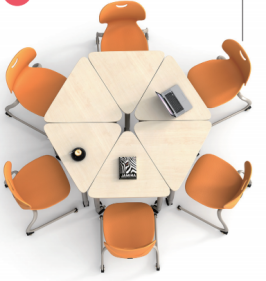 自由组合桌1800*600*750面材：选用国内优质三聚氰胺防火板饰面，表面平滑光洁，容易维护清洗，硬度高，耐磨、耐热性好。基材：采用符合国家E0级标准的优质环保型实木多层板。封边：选用同色PVC封边条。五金配件：优质五金件，所有五金配件全部经过防锈、防腐处理。24张36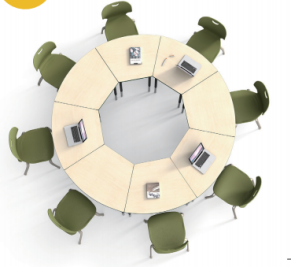 自由组合桌2800*600*750面材：选用国内优质三聚氰胺防火板饰面，表面平滑光洁，容易维护清洗，硬度高，耐磨、耐热性好。基材：采用符合国家E0级标准的优质环保型实木多层板。封边：选用同色PVC封边条。五金配件：优质五金件，所有五金配件全部经过防锈、防腐处理。24张37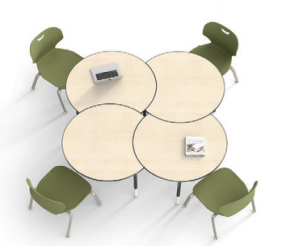 自由组合桌3直径1000*750面材：选用国内优质三聚氰胺防火板饰面，表面平滑光洁，容易维护清洗，硬度高，耐磨、耐热性好。基材：采用符合国家E0级标准的优质环保型实木多层板。封边：选用同色PVC封边条。五金配件：优质五金件，所有五金配件全部经过防锈、防腐处理。8张38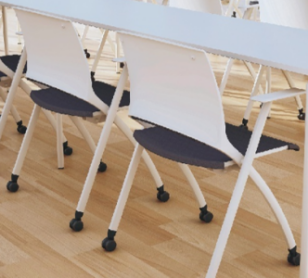 洽谈椅（提供样品1张）660*550*8301、背板、座板：PP加纤维，靠背配置固定布套，坐垫配置可拆卸座套，可清洗，布套厚度: 3mm。2、脚架：优质钢管喷粉烤磨沙面，后脚配置隐形轮，方便搬运。3、白色固定扶手，白背框，白座壳，白椅架。4、板座可翻起，可前后推叠，节省空间，方便使用。 56张39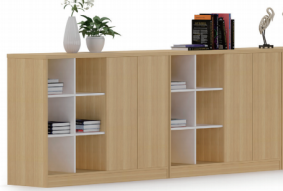 矮柜12300*400*900面材：选用国内优质三聚氰胺防火板饰面，表面平滑光洁，容易维护清洗，硬度高，耐磨、耐热性好。基材：采用符合国家E0级标准的优质环保型实木多层板。封边：选用同色PVC封边条。五金配件：优质五金件，所有五金配件全部经过防锈、防腐处理。5组40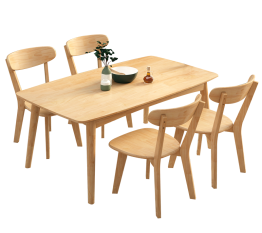 四人餐桌1400*700*750采用优质橡胶木指接板制作，所有木材都进行烘干及防蛀处理。油漆采用优质环保油漆，具有透明度高、耐划伤、防黄变，能长期保持漆面效果。优质五金件。18张41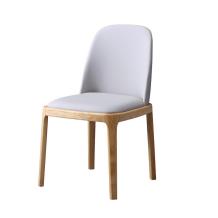 餐椅1常规 面料采用优质环保皮饰面。海棉采用PU成型海棉，软硬适中，回弹性能好，坐感舒适。下架采用优质橡胶木实木制作，所有木材都进行烘干及防蛀处理。油漆采用优质环保油漆，具有透明度高、耐划伤、防黄变，能长期保持漆面效果。坐垫采用优质环保皮饰面，优质五金件。88张42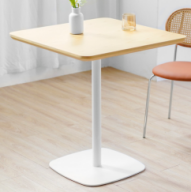 两人餐桌700*700*750采用优质橡胶木指接板制作，所有木材都进行烘干及防蛀处理。油漆采用优质环保油漆，具有透明度高、耐划伤、防黄变，能长期保持漆面效果。优质五金件。8张43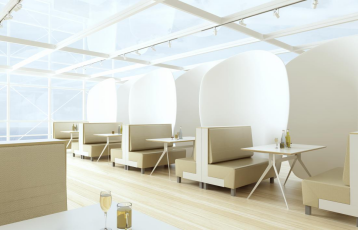 卡座沙发1400*650*9001、面料采用优质环保皮饰面。2、海棉采用PU成型海棉，软硬适中，回弹性能好，坐感舒适。3、面材：采用优质木皮贴面，无节疤，无裂纹，无朽木，色差过渡自然，木纹清晰，色泽一致，木皮拼接自然；基材：采用符合国家E0级标准的优质环保型实木多层板，经国家绿色环保认证，环保标准。油漆：选用环保油漆，有害物质限量符合国标要求，达到色泽美观、不变色、光滑耐磨、手感好。五金配件：采用优质五金件，所有五金配件全部经过防锈、防腐处理。10张44卡座桌1400*700*760采用优质橡胶木指接板制作，所有木材都进行烘干及防蛀处理。油漆采用优质环保油漆，具有透明度高、耐划伤、防黄变，能长期保持漆面效果。五金配件：优质五金件，所有五金配件全部经过防锈、防腐处理。5张45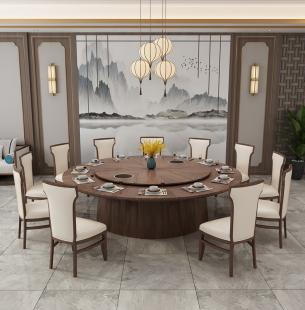 圆餐桌直径1800*760面材：采用优质木皮贴面，无节疤，无裂纹，无朽木，色差过渡自然，木纹清晰，色泽一致，木皮拼接自然；基材：采用符合国家E0级标准的优质环保型实木多层板，经国家绿色环保认证，环保标准。油漆：选用环保油漆，有害物质限量符合国标要求，达到色泽美观、不变色、光滑耐磨、手感好；五金配件：采用优质五金件，所有五金配件全部经过防锈、防腐处理。1张46餐椅2常规面料采用优质环保皮饰面。海绵采用高密度高回弹海绵。下架：选用优质实木，经专业干燥设备处理，含水率小于12%，保证长时间使用不开裂、不变形。10张47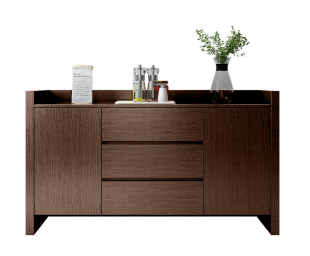 备餐台1200*400*900面材：采用优质木皮贴面，无节疤，无裂纹，无朽木，色差过渡自然，木纹清晰，色泽一致，木皮拼接自然；基材：采用符合国家E0级标准的优质环保型实木多层板，经国家绿色环保认证，环保标准。油漆：选用环保油漆，有害物质限量符合国标要求，达到色泽美观、不变色、光滑耐磨、手感好；五金配件：采用优质五金件，所有五金配件全部经过防锈、防腐处理。1组48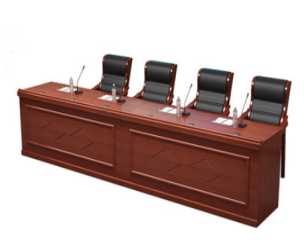 主席台5600*600*750面材：采用优质木皮贴面，无节疤，无裂纹，无朽木，色差过渡自然，木纹清晰，色泽一致，木皮拼接自然；基材：采用符合国家E0级标准的优质环保型实木多层板，经国家绿色环保认证，环保标准。油漆：选用环保油漆，有害物质限量符合国标要求，达到色泽美观、不变色、光滑耐磨、手感好；五金配件：采用优质五金件，所有五金配件全部经过防锈、防腐处理。1张49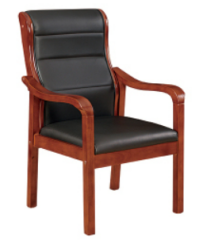 主席椅常规1、采用优质西皮饰面，手感舒适，透气性好，光泽持久。2、坐垫海棉采用高密度高回弹海棉，软硬适中，回弹性能好，坐感舒适。3、框架采用优质实木制作，所有材料均达到国家环保E1级标准。7张50演讲台常规面材：采用优质木皮贴面，无节疤，无裂纹，无朽木，色差过渡自然，木纹清晰，色泽一致，木皮拼接自然；基材：采用符合国家E0级标准的优质环保型实木多层板，经国家绿色环保认证，环保标准。油漆：选用环保油漆，有害物质限量符合国标要求，达到色泽美观、不变色、光滑耐磨、手感好；五金配件：采用优质五金件，所有五金配件全部经过防锈、防腐处理。1张51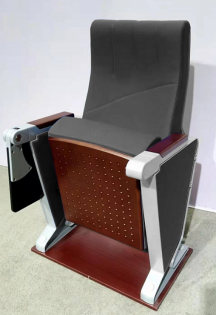 礼堂椅  （提供样品1张）座椅总宽630mm，基本中心距为570mm，座高440-460mm ，基本椅高为1000-1020mm。扶手高630mm，扶手宽60mm， 扶手厚20mm 误差：±5-10。1、背海绵:采用高密度冷发泡定型绵，舒适耐用，密度高达45 -60 kg/3。2、背内板：采用优质多层板经模具压注成型，符合人体工学原理。3、背外板：采用多层硬木成型板，为双节背板造型。常规厚度15mm，外型设计弧度曲线，经油漆精细饰，表面压木皮，经高周波、高压制成，承托力强抗变形，整体美观大气。（油漆颜色可选择）4、背座海绵：采用高密度冷发泡定型绵，舒适耐用，密度高达50-60 kg/m³。5、座框架：采用（1.5mm厚）优质冷轧钢板，经模具冲压焊接组合成型，铁框+夹板结构，摒弃了市场上依然大范围使用的木框+夹板结构，承托力更强，不易变形断裂，更坚固耐用，也可采用木框+夹板结构。6、背座外板：采用多层硬木成型板，常规厚度15mm，表面压木皮，经高周波，高压制成，承托力强，抗变形。附独特蜂窝式吸音气孔，整体吸音率0.5，全场能在0.1秒内消除回音，保证座椅的良好透气性能和整个会场无噪音。油漆颜色可选择。7、布料：采用优质耐磨麻绒面料，软硬适中，手感舒适，长时间使用无断裂、不起球、不褪色。可根据客户要求进行3M(防潮、防尘、防污)处理，可做阻燃处理。有多种颜色可供选择。8、扶手脚架：采用优质铝合金材质，经模具压铸成型，表面喷专用金属漆并经高温烤锔。铝合金脚框造型新颖特别。铝合金脚架上沿415mm.下沿380mm.前部高度600mmmmm.后部高度580mmm9、扶手面：采用进口橡木或榉木，经6次油漆工艺精制而成。10、写字板：采用不锈钢旋转支架，板面采用ABS工程塑料，侧板采用优质木板，面覆麻绒，并采用活动式扣钉，易于拆装。11、回复机构：采用弹簧加阻尼器自动回复装置，使椅座能缓慢自动复位，回位轻盈，无杂音，零故障。12、号码、行码牌：采用夜光或不锈钢材质。330张52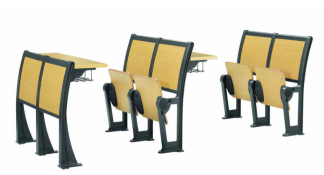 阶梯座椅按技术参数前排尺寸：中心距W520*D430*H960mm，中排尺寸中心距W520*D870*H960mm，后排尺寸中心距W520*D580*H960mm，扶手和站脚：采用优质铝合金经模具压铸一体成型，表面作防氧化处理后高温喷塑饰面。地爆螺丝确保椅子安全稳固的固定于地面，配置成型封盖，巧妙把的固定件隐藏于之下，防尘、安全又美观。座板、背板：采用优质多层板经模具热压成型，面压防火板,厚度16mm，油漆封边处理。座角码：采用铝合金经模具一次性压铸成型，表面经正常打磨后采用金属漆饰面，并与座板直接进行穿透连接，且保证座板与站脚链接不使用额外支撑柱，与站脚整体配套回复机构，更加美观实用，外部不经过塑料盖等修饰（以免脱落）；写字板：基材采用优质高密度板面贴防火板；厚25mm可承受50kg重量；书网：采用优质φ3mm*φ5mm冷拉钢，表面经喷涂处理,承重不小于20kg；回复功能：椅座采用重力回复结构，内设消音装置，无任何噪音，零机械故障，持久耐用；塑料件：优质PA6料注塑成形；地爆螺钉：采用国标内六角圆柱头螺钉与镀彩锌膨胀螺母。308位53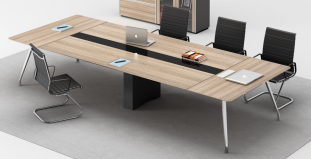 备课桌5800*1800*750面材：选用国内优质三聚氰胺防火板饰面，表面平滑光洁，容易维护清洗，硬度高，耐磨、耐热性好。基材：采用符合国家E0级标准的优质环保型实木多层板。封边：选用同色PVC封边条。五金配件：优质五金件，所有五金配件全部经过防锈、防腐处理。3张54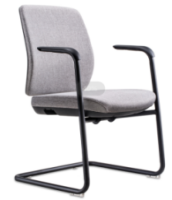 备课椅  （提供样品1张）600*610*900-9751、椅背、坐垫:塑胶背外壳，外包优质PU皮，耐磨性强,透气性好；海绵采用高密度定型海绵。2、椅背高度升降可调节，可以升起或降低到适合你的腰背支撑位置，6档升降锁定、50MM可调行程；3、扶手:固定扶手，PP面盖；4、椅脚:弓型脚架烤磨砂面漆，底部配亚克力透明脚垫。54张55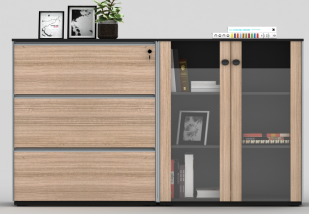 茶水柜41200*400*800面材：选用国内优质三聚氰胺防火板饰面，表面平滑光洁，容易维护清洗，硬度高，耐磨、耐热性好。基材：采用符合国家E0级标准的优质环保型实木多层板。封边：选用同色PVC封边条。五金配件：优质五金件，所有五金配件全部经过防锈、防腐处理。3组56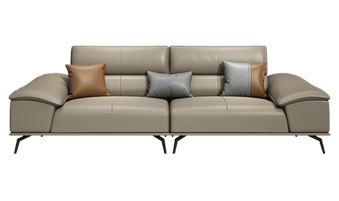 沙发1三人位1、面材：采用优质西皮，柔软贴手，透气性好经精细裁剪，直接包面，沉稳舒适；海绵：座垫采用PV高能发泡海绵，达到国家标准，软硬度适中达到；内架：实木框架经防虫、防腐、防褪色、烘干处理。钢脚：优质钢脚表面经磷化清理，环保无伤害，色泽美观光洁平整。2、技术说明：皮质柔软、有光泽，透气性强，柔软且富有韧性，符合人体生理结构，减轻部分过重的压力负荷，从而促血液循环。3.优质五金配件。2张57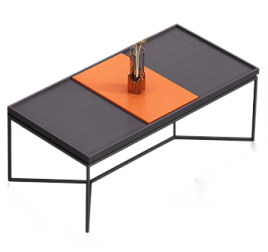 茶几11200*500*4501.基材：采用实木多层板，甲醛释放量符合国家标准；面材：采用优质0.6mm天然木皮贴面。                                             2.油漆采用“五底三面”油漆工艺，色泽美观、不变色、无皱皮、发粘、无明显颗粒、无划痕、无雾光、无杂渣、油漆使用等同优质环保材料。面漆底漆挥发性有机物含量达到国家标准。                                                        3.粘胶剂：采用环保型胶水，游离甲醛达到国家标准。4.优质五金配件。2张58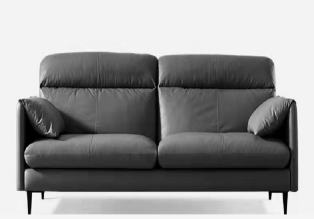 沙发2三人位1、面材：采用优质西皮，柔软贴手，透气性好经精细裁剪，直接包面，沉稳舒适；海绵：座垫采用PV高能发泡海绵，达到国家标准，软硬度适中达到；内架：实木框架经防虫、防腐、防褪色、烘干处理。钢脚：优质钢脚表面经磷化清理，环保无伤害，色泽美观光洁平整。2、技术说明：皮质柔软、有光泽，透气性强，柔软且富有韧性，符合人体生理结构，减轻部分过重的压力负荷，从而促血液循环。3.优质五金配件。2张59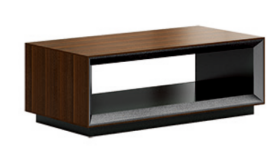 茶几21200*500*4501.材料：面材采用三聚氰胺纸贴面。基材：E0级实木多层板，甲醛释放量符合国家标准。封边条：选用PVC同色封边条。胶水：优质环保胶水。2.技术说明：使用绿色环保料，翘曲变形小，稳定性好，握钉力强，加工性能好，材料须经专业干燥处理，表面光滑无节疤、凹凸，无毛刺坚固耐用、防变形、开裂、不褪色等特性。3.采用优质五金配件。2张60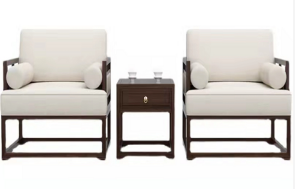 接待沙发单人位1、面材采用优质布艺，柔软贴手，透气性好。经精细裁剪，用高速衣车及粗线车制皮套，直接包面，沉稳舒适。                                                                                                        2、选用优质锰蛇簧垫底，多层强力拉筋包背，具有回力好，经久耐用的特性。座垫采用特硬棉底座，中密度海绵居中，高弹海绵敷面，软硬适中。采用优质实木框架承托力好。10张61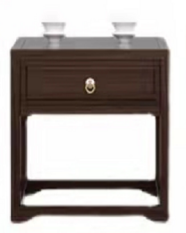 茶几3500*500*5001.基材：采用E1级实木多层板，甲醛释放量符合国家标准。面材：采用优质0.6mm天然木皮贴面。2.油漆采用“五底三面”油漆工艺，色泽美观、不变色、无皱皮、发粘、无明显颗粒、无划痕、无雾光、无杂渣、油漆使用等同优质环保材料。面漆底漆挥发性有机物含量达到国家标准。3.技术说明：所有木材都进行烘干及防蛀处理；抗压力强、木性坚韧，质地坚硬，不易吸水，强度大，不翘曲、变形，特点重硬、纹理直，结构牢固， 色泽淡雅纹理美观，力学强度高，耐磨损。油漆采用优质环保油漆，具有透明度高、耐划伤、防黄变，具有无毒害，硬度大，耐磨性强，能长期保持漆面效果。4.优质五金配件。5张62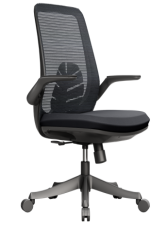 办公椅2常规1.材料：面料采用优质背网布+座麻绒，经精细裁剪，直接包面。背框:黑色尼龙背筐。海绵：高密度PU成型发泡海绵。扶手:固定PP扶手,带塑料壳底座。底盘:气压升降系统：采用优质高能气压棒。五星脚:尼龙五星脚。椅轮:黑色尼龙轮。2.技术说明：面料光泽度好，透气性强，柔软且富有韧性，升降自如。3.优质五金配件。2张63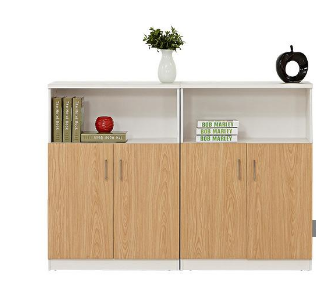 矮柜2800*400*11001.基材：采用EO级实木多层板，甲醛释放量符合国家标准；面材：采用优质0.6mm天然木皮贴面。                                             2.油漆采用“五底三面”油漆工艺，色泽美观、不变色、无皱皮、发粘、无明显颗粒、无划痕、无雾光、无杂渣、油漆使用等同优质环保材料。面漆底漆挥发性有机物含量达到国家标准。                                                        3.粘胶剂：采用环保型胶水，游离甲醛达到国家标准。4.优质五金配件，铰链。1组64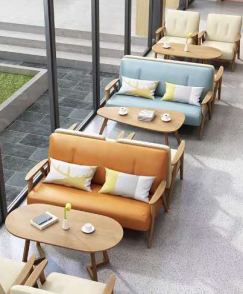 休闲沙发1两人位1300长1.面料：选用优质西皮；海绵采用高密度、高回弹一次成型PU泡绵，达到国家标准；内架：实木框架经防虫、防腐、防褪色、烘干处理。框架：采用橡胶木实木，油漆采用“五底三面”油漆工艺制作；面漆需达到色泽美观、不变色、光滑耐磨、手感好。                                                                                                             2、技术说明：皮质柔软、有光泽，透气性强，柔软且富有韧性，符合人体生理结构，减轻部分过重的压力负荷，从而促血液循环。                                                                                                             3.优质五金配件。4张65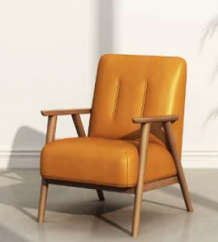 休闲沙发2单人沙发1.面料：选用优质西皮；海绵采用高密度、高回弹一次成型PU泡绵，达到国家标准；内架：实木框架经防虫、防腐、防褪色、烘干处理。框架：采用橡胶木实木，油漆采用“五底三面”油漆工艺制作；面漆需达到色泽美观、不变色、光滑耐磨、手感好。                                                                                                             2、技术说明：皮质柔软、有光泽，透气性强，柔软且富有韧性，符合人体生理结构，减轻部分过重的压力负荷，从而促血液循环。                                                                                                             3.优质五金配件。8张66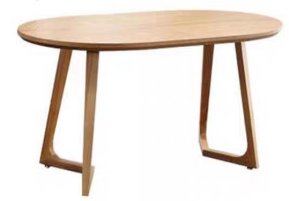 休闲桌1200*600*7501.基材：台面采用EO级实木多层板，甲醛释放量符合国家标准；面材：采用优质0.6mm天然木皮贴面，脚架：橡胶木实木制作，木榫工艺。2.油漆采用“五底三面”油漆工艺，色泽美观、不变色、无皱皮、发粘、无明显颗粒。3.技术说明：所有木材都进行烘干及防蛀处理；抗压力强、木性坚韧、耐腐蚀性强，质地坚硬，不易吸水，强度大，不翘曲、变形，特点重硬、纹理直，结构牢固， 色泽淡雅纹理美观，力学强度高，耐磨损。4.优质五金配件。4张67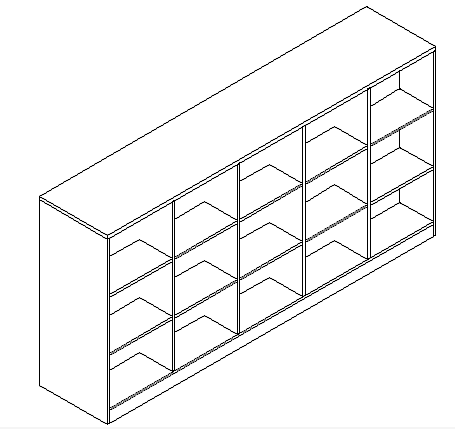 双面书柜1800*500*12001.基材：采用实木多层板，甲醛释放量符合国家标准；面材：采用优质0.6mm天然木皮贴面。                                             2.油漆采用“五底三面”油漆工艺，色泽美观、不变色、无皱皮、发粘、无明显颗粒、无划痕、无雾光、无杂渣、油漆使用等同优质环保材料。面漆底漆挥发性有机物含量达到国家标准。                                                        3.粘胶剂：采用环保型胶水，游离甲醛达到国家标准。4.优质五金配件。6组68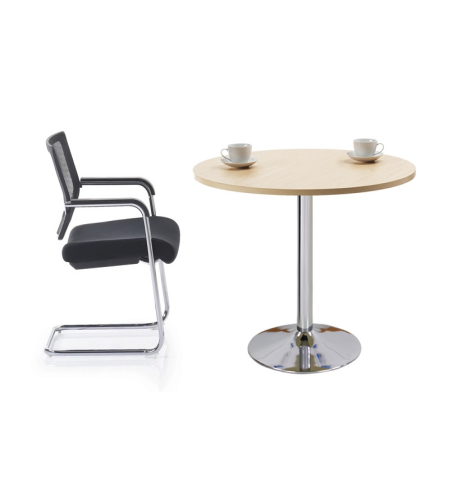 洽谈桌800*800*7501.基材：台面采用EO级实木多层板，甲醛释放量符合国家标准；面材：采用优质0.6mm天然木皮贴面。钢架：优质钢架表面经磷化清理，环保无伤害，色泽美观光洁平整。2.技术说明：使用绿色环保料防水防潮，翘曲变形小，稳定性好，握钉力强，加工性能好，材料须经专业干燥处理，表面光滑无节疤、凹凸，无毛刺坚固耐用、防变形、开裂、永不褪色等特性。3.采用优质五金配件。3张69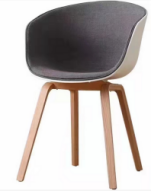 椅子常规1、材料：面料采用优质西皮，经精细裁剪，直接包面。高密度发泡海绵。2、技术说明：面料光泽度好，透气性强，柔软且富有韧性，松弛身心，长时间工作不易疲劳，橡胶木椅架。12张70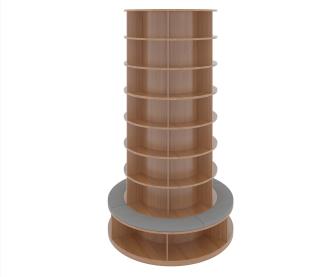 造型书柜2400*2400*30001.基材：采用实木多层板，甲醛释放量符合国家标准；面材：采用优质0.6mm天然木皮贴面。                                             2.油漆采用“五底三面”油漆工艺，色泽美观、不变色、无皱皮、发粘、无明显颗粒、无划痕、无雾光、无杂渣、油漆使用等同优质环保材料。面漆底漆挥发性有机物含量达到国家标准。                                                        3.粘胶剂：采用环保型胶水，游离甲醛达到国家标准。4.优质五金配件。2组71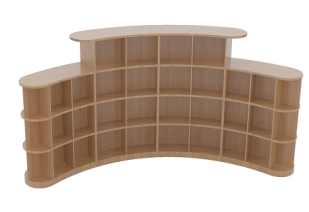 定制书架14000*500*16001.基材：采用实木多层板，甲醛释放量符合国家标准；面材：采用优质0.6mm天然木皮贴面。                                             2.油漆采用“五底三面”油漆工艺，色泽美观、不变色、无皱皮、发粘、无明显颗粒、无划痕、无雾光、无杂渣、油漆使用等同优质环保材料。面漆底漆挥发性有机物含量达到国家标准。                                                        3.粘胶剂：采用环保型胶水，游离甲醛达到国家标准。4.优质五金配件。4组72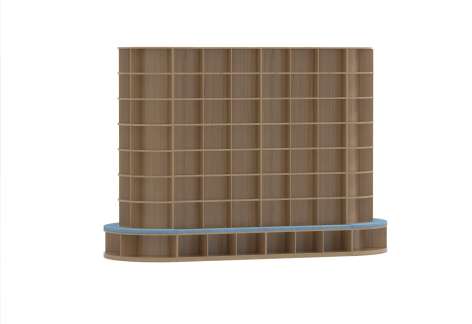 书柜5200*2000*30001.基材：采用实木多层板，甲醛释放量符合国家标准；面材：采用优质0.6mm天然木皮贴面。                                             2.油漆采用“五底三面”油漆工艺，色泽美观、不变色、无皱皮、发粘、无明显颗粒、无划痕、无雾光、无杂渣、油漆使用等同优质环保材料。面漆底漆挥发性有机物含量达到国家标准。                                                        3.粘胶剂：采用环保型胶水，游离甲醛达到国家标准。4.优质五金配件。2组73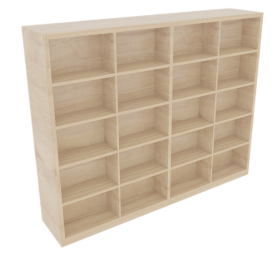 定制书架21500*500*20001.基材：采用实木多层板，甲醛释放量符合国家标准；面材：采用优质0.6mm天然木皮贴面。                                             2.油漆采用“五底三面”油漆工艺，色泽美观、不变色、无皱皮、发粘、无明显颗粒、无划痕、无雾光、无杂渣、油漆使用等同优质环保材料。面漆底漆挥发性有机物含量达到国家标准。                                                        3.粘胶剂：采用环保型胶水，游离甲醛达到国家标准。4.优质五金配件。70组74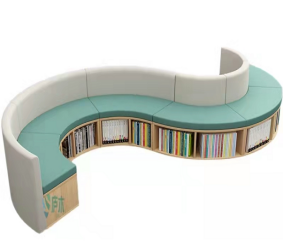 定制书架32400*1200*8501.基材：采用EO级实木多层板，甲醛释放量符合国家标准；面材：采用优质0.6mm天然木皮贴面。                                             2.油漆采用“五底三面”油漆工艺，色泽美观、不变色、无皱皮、发粘、无明显颗粒、无划痕、无雾光、无杂渣、油漆使用等同优质环保材料。面漆底漆挥发性有机物含量达到国家标准。                                                        3.粘胶剂：采用环保型胶水，游离甲醛达到国家标准。4.优质五金配件。3组75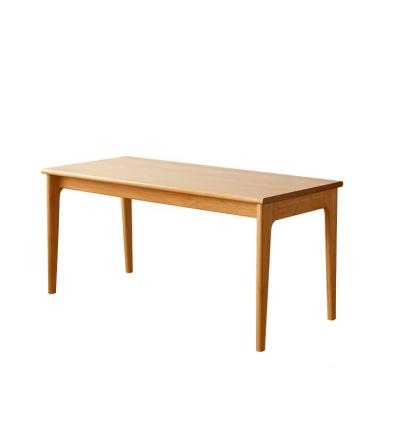 阅览桌2400*1000*7501.基材：台面选用优质橡胶木指接板制作，甲醛释放量符合国家标准。脚架：橡胶木实木制作，木榫工艺。2.油漆采用“五底三面”油漆工艺，色泽美观、不变色、无皱皮、发粘、无明显颗粒。3.技术说明：所有木材都进行烘干及防蛀处理；抗压力强、木性坚韧、耐腐蚀性强，质地坚硬，不易吸水，强度大，不翘曲、变形，特点重硬、纹理直，结构牢固， 色泽淡雅纹理美观，力学强度高，耐磨损。4.优质五金配件。16张76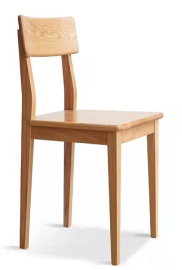 阅览椅1常规1.基材：椅架采用优质橡胶木制作，木榫工艺；甲醛释放量符合国家标准；2.油漆采用“五底三面”油漆工艺，色泽美观、不变色、无皱皮、发粘、无明显颗粒。3.技术说明：所有木材都进行烘干及防蛀处理；抗压力强、木性坚韧、耐腐蚀性强，质地坚硬，不易吸水，强度大，不翘曲、变形，特点重硬、纹理直，结构牢固， 色泽淡雅纹理美观，力学强度高，耐磨损。4.优质五金配件。96张77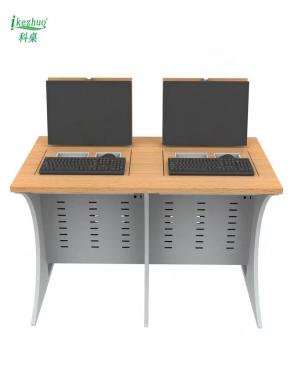 电子阅览桌1600*600*7501.基材：台面选用优质实木多层板制作，甲醛释放量符合国家标准。脚架：多层板制作，木榫工艺。2.油漆采用“五底三面”油漆工艺，色泽美观、不变色、无皱皮、发粘、无明显颗粒。3.技术说明：所有木材都进行烘干及防蛀处理；抗压力强、木性坚韧、耐腐蚀性强，质地坚硬，不易吸水，强度大，不翘曲、变形，特点重硬、纹理直，结构牢固， 色泽淡雅纹理美观，力学强度高，耐磨损。4.优质五金配件。30张78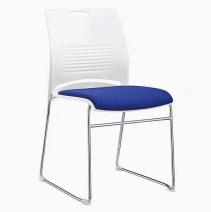 阅览椅2常规1.椅架采用优质钢架制作，；甲醛释放量符合国家标准；凳面：优质软包。2.靠背优质塑料。60张价格分有效投标报价的最低价作为评标基准价，其最低报价为满分；按［投标报价得分=（评标基准价/投标报价）*最高分值］的计算公式计算。评标过程中，不得去掉报价中的最高报价和最低报价。30分评分细则评分细则内容分值(分)1、样品分样品评分：1）样品质量评分（制作和涂饰要求）（3分）：1、连接件结合应牢固,外表结合处缝隙不大于0.2mm（0.5分）；2、薄木和其他材料贴面的拼贴应严密、平整，不允许有脱胶、明显透胶、鼓泡、凹陷、压痕以及表面划伤、麻点、裂痕、崩角和刃口0.5分）；3、各种配件结合处应无崩茬或松动；不得有少件、漏钉、透钉，安装、扎实程度等（0.5分）；4、正视面（包括面板）涂层应平整光滑、清晰，涂膜实干后应无明显木孔沉陷（0.5分）；5、其他部位表面涂层手感应光滑，无明显粒子、涨边和不平整，涂膜实干后允许有木孔沉陷（0.5分）；6、涂层不得有皱皮、发粘和漏漆现象。应无明显加工痕迹、划痕、白点、鼓泡、油臼、流挂、缩孔、刷毛、积粉和杂渣、表面平整度、光泽度（0.5分）；2）样品质量评分（功能要求）（5分）：是否符合招标文件功能要求，包括功能配置、物理性能、人体工程结构造型等方面的成熟性、舒适性、安全性、可维护性综合打分，如有一项不满足扣2分，扣完为止（5分）；3）产品主要尺寸：外尺寸、零部件尺寸、形状及位置公差（5分）：每偏离一个参数指标扣2分，扣完为止，总计5分。采购人有明确要求且明示的产品尺寸，偏差控制在±5mm以内(测量工具：0～3m钢卷尺，精度1mm)。4）外观式样：根据投标人提供的产品样品，是否响应招标文件要求，包括式样、外观的整体效果（2分）。投标人不提供样品则视其投标无效，样品提供不全或技术参数明显不符合招标文件要求的则样品分为0分。样品不得出现能代表投标人和品牌的名称、标志、文字、图案、LOGO等所有暗示性内容，否则视为无效投标。15.02、技术响应产品的技术条款偏离:1、完全满足招标货物的性能及技术指标要求的得8分；2、属负偏离的，每项扣2分，扣完为止；8.03、项目实施方案项目实施方案：1、项目供货方案：投标人针对该项目的总体部署、总工期、进度安排表、运输安排表、现场卸货及搬运入户措施的供货方案（2分）；2、项目生产方案：投标人针对该项目产品的生产流程、工艺流程控制方案（2分）；3、项目检验方案：投标人针对该项目产品的质量检验程序控制方案（2分）；4、项目安装管理方案：投标人针对该项目的现场安装管理计划方案（2分）；8.04、成品检测报告成品检测报告：提供本项目自2021年1月1日以后具备CMA检测资质的第三方检测机构出具的成品抽样检验或委托抽样检测报告：1、办公桌：符合GB/T 3324-2017、GB/T 35607-2017、GB/T 38794-2020、GB/T 17657-2013标准的抽样检测报告，包含外观要求、表面理化性能要求、产品寿命、产品有害物质、耐污染性（茶）等检测项目，其中甲醛释放量≤0.03mg/m3、苯≤0.05mg/m3、甲苯≤0.1mg/m3、二甲苯≤0.1mg/m3、TVOC≤0.3mg/m3、产品寿命6万次合格。2、储物资料柜：符合GB/T 14532-2017、GB/T 35607-2017、GB/T 38794-2020、GB/T 17657-2013、GB/T 39019-2020标准的抽样检测报告，包含外观要求、表面理化性能要求、产品寿命、产品有害物质、成品标识等检测项目，其中甲醛释放量≤0.03mg/m3、苯≤0.05mg/m3、甲苯≤0.1mg/m3、二甲苯≤0.1mg/m3、TVOC≤0.3mg/m3、产品寿命拉门耐久8万次合格，成品标识符合标准要求。3、造型书柜：符合GB/T 14532-2017、GB/T 35607-2017、GB/T 38794-2020、GB/T 17657-2013、GB/T 39019-2020标准的抽样检测报告，包含外观要求、表面理化性能要求、产品寿命、产品有害物质、成品标识等检测项目，其中甲醛释放量≤0.03mg/m3、苯≤0.05mg/m3、甲苯≤0.1mg/m3、二甲苯≤0.1mg/m3、TVOC≤0.3mg/m3、产品寿命拉门耐久8万次合格，成品标识符合标准要求。4、教师批改桌：符合GB/T 3324-2017、GB/T 35607-2017、GB/T 38794-2020、GB/T 17657-2013、GB/T 23997-2009标准的抽样检测报告，包含外观要求、表面理化性能要求、产品寿命、产品有害物质、耐茶性等检测项目，其中甲醛释放量≤0.03mg/m3、苯≤0.05mg/m3、甲苯≤0.1mg/m3、二甲苯≤0.1mg/m3、TVOC≤0.3mg/m3、产品寿命6万次合格、耐茶性不低于3级。5、文件柜：符合GB/T 14532-2017、GB/T 35607-2017、GB/T 38794-2020、GB/T 17657-2013、GB/T39019-2020标准的抽样检测报告，包含外观要求、表面理化性能要求、产品寿命、产品有害物质、成品标识等检测项目，其中甲醛释放量≤0.03mg/m3、苯≤0.05mg/m3、甲苯≤0.1mg/m3、二甲苯≤0.1mg/m3、TVOC≤0.3mg/m3、产品寿命8万次合格，成品标识符合标准要求。6、班台：符合GB/T 3324-2017、GB/T 35607-2017、GB/T 4893.4-2013、GB/T 38794-2020、GB/T39019-2020标准的抽样检测报告，包含外观性能、漆膜理化性能、产品寿命、产品有害物质、成品标识等项目，其中其中甲醛释放量≤0.03mg/m3、苯≤0.05mg/m3、甲苯≤0.1mg/m3、二甲苯≤0.1mg/m3、TVOC≤0.3mg/m3、产品寿命6万次合格，8元素重金属未检出，成品标识符合标准要求。7、休息床：符合GB/T 35607-2017、GB/T 38794-2020标准的抽样检测报告，包含外观性能、木制件表面贴面层理化性能、结构安全、产品寿命、产品有害物质、封边条剥离强度等检测项目，其中甲醛释放量0.03mg/m3，苯、甲苯、二甲苯均未检出，TVOC≤0.3mg/m3、产品寿命 2万次合格、封边条剥离强度≥1500N/m。8、礼堂椅：符合GB/T 3324-2017、GB/T 10357.3-2013、GB/T1720-2020、GB/T 35607-2017标准的抽样检测报告，包含外观、结构、理化性能、力学性能等检测项目，其中其中甲醛释放量≤0.03mg/m3、苯≤0.05mg/m3、甲苯≤0.1mg/m3、二甲苯≤0.1mg/m3、TVOC≤0.3mg/m3，附着力、耐腐蚀符合标准要求。以上报告需由具备CMA检测资质的第三方检测机构出具，同个产品的检测项目需在一份报告中体现，检测标准不同不得分，项目缺少不得分，每提供一份得1分，最高8分。投标文件中提供有效期内的成品检测报告复印件并加盖公章及全国认证认可信息公共服务平台网上查询截图。8.05、原材料检测报告原材料检测报告：提供本项目2021年1月1日以后具备CMA检测资质的第三方检测机构出具的原材料检测报告：1、三聚氰胺饰面板：符合GB/T 35601-2017、GB 18580-2017、GB/T 39600-2021、GB/T 40493-2021标准的抽样合格检测报告，其中甲醛达到E0级、TVOC、苯、甲苯、二甲苯达到I级，重金属含量未检出。2、实木多层板：符合GB/T 35601-2017、GB 18580-2017、GB/T 39600-2021标准的抽样合格检测报告，其中甲醛达到E0级、TVOC、苯、甲苯、二甲苯达到I级。3、网布：符合GB 18401-2010、GB/T 18885-2020的抽样合格检测报告，其中甲醛含量未检出，PH值4.0-7.5、耐酸/碱汗渍色牢度≥4级，耐干摩擦色牢度≥4级，可分解芳香胺染料未检出。4、海绵：符合GB/T 10802-2006标准的抽样合格检测报告，其中密度≥40kg/m3、回弹性≥40%、压缩永久变形≤5%、拉伸强度≥130kPa，干热老化后拉伸强度≥100kPa，湿热老化后拉伸强度≥100kPa。5、优质环保胶水：符合GB 18583-2008、GB 33372-2020标准的抽样检测报告，其中游离甲醛、总挥发性有机物检测符合标准要求；6、优质环保油漆：符合GB 18581-2020标准的抽样合格检测报告，其中甲醛含量≤20mg/kg，VOC含量≤60g/L，苯系物总和含量≤100mg/kg。7、橡胶木指接板：符合GB/T 21140-2017、GB/T 35601-2017的抽样合格检测报告，其中浸渍剥离符合标准要求、见指面抗弯强度与见指面抗弯强度均≥20MPa、甲醛未检出，TVOC、苯、甲苯、二甲苯符合标准要求。8、优质木皮：符合GB/T 13010-2020、GB/T 35601-2017的抽样合格检测报告，甲醛未检出，单板外观质量符合I级要求，含水率≤6-14%。以上报告需由具备CMA检测资质的第三方检测机构出具，同个产品的检测项目需在一份报告中体现，检测标准不同不得分，项目缺少不得分，每提供一份得1分，最高8分。投标文件中提供有效期内的原材料检测报告复印件并加盖公章及全国认证认可信息公共服务平台网上查询截图。8.06、售后服务售后服务：投标人提供《商品售后服务评价体系》（GB/T27922-2011）出具的《售后服务认证证书》的得2分，不提供不得分；（投标文件中同时提供证书、证书查询网站链接及网页截图，否则不得分）。2.06、售后服务售后服务网点、售后服务承诺方案、服务承诺落实的保障措施；质保期内外的后续技术支持与维护能力、备品备件、培训计划的合理性、全面性、可执行性。（0-4分）4.07、质保期在满足招标文件质保期要求的基础上，每增加1年加1分，最多加2分，需提供质保期承诺函。2.0评分细则评分细则内容分值(分)1、企业证书情况1、投标人或生产商具有有效期内的质量管理体系认证证书。(2分）2、投标人或生产商具有有效期内的环境管理体系认证证书。(2分）3、投标人或生产商具有有效期内的职业健康安全管理体系认证证书。(2分）投标文件中同时提供证书复印件及全国认证认可信息公共服务平台查询网站的网页截图并加盖公章。6.02、产品安全和环保证书1. 投标人或生产商具有有效期内的中国环境标志产品认证证书（十环认证），认证单元包含：人造板类家具、综合类木家具、实木类家具、钢木家具、软体家具（覆盖的认证范围提供齐全的得3分，缺一项扣0.5分）。2.投标人或生产商具有有效期内的CQC中国环保产品认证证书，认证产品包含：认证产品包含：金属办公家具（主席台、矮柜、演讲台、办公桌、班台、资料柜）、木制办公家具（主席台、矮柜、演讲台、办公桌、班台、资料柜）、软体沙发（全皮沙发）（覆盖的认证范围提供齐全的得3分，缺一项扣0.5分）。投标文件中同时提供证书复印件及全国认证认可信息公共服务平台查询网站的网页截图并加盖公章。6.03、投标人业绩案例投标人自2020年1月1日（含）以来（以合同签订时间为准）承担过学校家具类项目成功案例，同时提供合同复印件、验收报告复印件，需同时提供，缺一项不得分，每提供一个案例得1分，共3分3.0序号分项名称分项价格总价总价条款号约定内容1.4.41.5.1 1.5.21.5.3 1.6.71.71.7.11.7.22.3.22.4.12.4.32.8 2.12.32.12.42.16.12.16.32.20.12.20.2 2.22 正面：                                 反面：序号实质性要求需要提供的符合性审查资料投标文件中的页码位置1投标文件按照招标文件要求签署、盖章。需要使用电子签名或者签字盖章的投标文件的组成部分见投标文件第  页2投标文件中承诺的投标有效期不少于招标文件中载明的投标有效期。投标函见投标文件第  页3投标文件满足招标文件的其它实质性要求。招标文件其它实质性要求相应的材料（“▲” 系指实质性要求条款，招标文件无其它实质性要求的，无需提供）见投标文件第  页序号名称品牌（如果有）规格型号数量备注12……序号招标文件章节及具体内容投标文件章节及具体内容偏离说明12……项目预算价投标报价临平区天长世纪小学小写： 3500000元小写：   元乔司二中（乔司中学）小写： 2240000元小写：    元本项目投标总报价小写：5740000元大写：人民币：              元整小写：￥序号名称品牌（如果有）规格型号数量单价合计备注（如果有）1XX2XX…投标报价（小写）投标报价（小写）投标报价（小写）投标报价（小写）投标报价（大写）投标报价（大写）投标报价（大写）投标报价（大写）序号名称品牌（如果有）规格型号数量单价合计备注（如果有）1XX2XX…投标报价（小写）投标报价（小写）投标报价（小写）投标报价（小写）投标报价（大写）投标报价（大写）投标报价（大写）投标报价（大写）